МИНИСТЕРСТВО ПРОСВЕЩЕНИЯ РОССИЙСКОЙ ФЕДЕРАЦИИ‌Министерство образования Тверской области‌‌ ‌Управление образования  Администрации города ТвериМБОУ СШ №45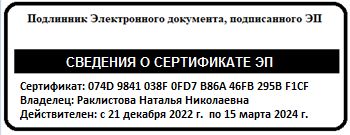 ‌РАБОЧАЯ ПРОГРАММАучебного предмета «Окружающий мир»для обучающихся 1-4 классов Тверь‌ 2023‌​ ‌​ПОЯСНИТЕЛЬНАЯ ЗАПИСКАРабочая программа по учебному предмету «Окружающий мир» (предметная область «Обществознание и естествознание» («Окружающий мир») соответствует Федеральной рабочей программе по учебному предмету «Окружающий мир» и включает пояснительную записку, содержание обучения, планируемые результаты освоения программы и тематическое планирование.Пояснительная записка отражает общие цели и задачи изучения окружающего мира, место в структуре учебного плана, а также подходы к отбору содержания и планируемым результатам.ОБЩАЯ ХАРАКТЕРИСТИКА ПРЕДМЕТАСодержание обучения раскрывает содержательные линии для обязательного изучения окружающего мира в каждом классе на уровне начального общего образования.Планируемые результаты программы по окружающему миру включают личностные, метапредметные результаты за период обучения, а также предметные достижения обучающегося за каждый год обучения на уровне начального общего образования.Программа по окружающему миру на уровне начального общего образования составлена на основе требований ФГОС НОО и федеральной рабочей программы воспитания.ЦЕЛИ ИЗУЧЕНИЯ ПРЕДМЕТАИзучение окружающего мира, интегрирующего знания о природе, предметном мире, обществе и взаимодействии людей в нём, соответствует потребностям и интересам обучающихся на уровне начального общего образования и направлено на достижение следующих целей:формирование целостного взгляда на мир, осознание места в нём человека на основе целостного взгляда на окружающий мир (природную и социальную среду обитания); освоение естественно-научных, обществоведческих, нравственно-этических понятий, представленных в содержании программы по окружающему миру;формирование ценности здоровья человека, его сохранения и укрепления, приверженности здоровому образу жизни;развитие умений и навыков применять полученные знания в реальной учебной и жизненной практике, связанной как с поисково-исследовательской деятельностью (наблюдения, опыты, трудовая деятельность), так и с творческим использованием приобретённых знаний в речевой, изобразительной, художественной деятельности;духовно-нравственное развитие и воспитание личности гражданина Российской Федерации, понимание своей принадлежности к Российскому государству, определённому этносу; проявление уважения к истории, культуре, традициям народов Российской Федерации; освоение обучающимися мирового культурного опыта по созданию общечеловеческих ценностей, законов и правил построения взаимоотношений в социуме;обогащение духовного опыта обучающихся, развитие способности ребёнка к социализации на основе принятия гуманистических норм жизни, приобретение опыта эмоционально-положительного отношения к природе в соответствии с экологическими нормами поведения; становление навыков повседневного проявления культуры общения, гуманного отношения к людям, уважительного отношения к их взглядам, мнению и индивидуальности.Центральной идеей конструирования содержания и планируемых результатов обучения окружающему миру является раскрытие роли человека в природе и обществе, ознакомление с правилами поведения в среде обитания и освоение общечеловеческих ценностей взаимодействия в системах: «Человек и природа», «Человек и общество», «Человек и другие люди», «Человек и познание». Важнейшей составляющей всех указанных систем является содержание, усвоение которого гарантирует формирование у обучающихся навыков здорового и безопасного образа жизни на основе развивающейся способности предвидеть результаты своих поступков и оценки возникшей ситуации. Отбор содержания программы по окружающему миру осуществлён на основе следующих ведущих идей:раскрытие роли человека в природе и обществе;освоение общечеловеческих ценностей взаимодействия в системах: «Человек и природа», «Человек и общество», «Человек и другие люди», «Человек и его самость», «Человек и познание».МЕСТО УЧЕБНОГО ПРЕДМЕТА «ОКРУЖАЮЩИЙ МИР» В УЧЕБНОМ ПЛАНЕОбщее число часов, отведённых на изучение курса «Окружающий мир», составляет 270 часов (два часа в неделю в каждом классе): 1 класс – 66 часов, 2 класс – 68 часов, 3 класс – 68 часов, 4 класс – 68 часов.СОДЕРЖАНИЕ УЧЕБНОГО ПРЕДМЕТА1 КЛАССЧеловек и обществоШкола. Школьные традиции и праздники. Адрес школы. Классный, школьный коллектив. Друзья, взаимоотношения между ними; ценность дружбы, согласия, взаимной помощи.Совместная деятельность с одноклассниками – учёба, игры, отдых. Рабочее место школьника: удобное размещение учебных материалов и учебного оборудования; поза; освещение рабочего места. Правила безопасной работы на учебном месте.Режим труда и отдыха.Семья. Моя семья в прошлом и настоящем. Имена и фамилии членов семьи, их профессии. Взаимоотношения и взаимопомощь в семье. Совместный труд и отдых. Домашний адрес.Россия – наша Родина. Москва – столица России. Символы России (герб, флаг, гимн). Народы России. Первоначальные сведения о родном крае. Название своего населённого пункта (города, села), региона. Культурные объекты родного края.Ценность и красота рукотворного мира. Правила поведения в социуме.Человек и природаПрирода – среда обитания человека. Природа и предметы, созданные человеком. Природные материалы. Бережное отношение к предметам, вещам, уход за ними. Неживая и живая природа. Наблюдение за погодой своего края. Погода и термометр. Определение температуры воздуха (воды) по термометру.Сезонные изменения в природе. Взаимосвязи между человеком и природой. Правила нравственного и безопасного поведения в природе.Растительный мир. Растения ближайшего окружения (узнавание, называние, краткое описание). Лиственные и хвойные растения. Дикорастущие и культурные растения. Части растения (называние, краткая характеристика значения для жизни растения): корень, стебель, лист, цветок, плод, семя. Комнатные растения, правила содержания и ухода.Мир животных Разные группы животных (звери, насекомые, птицы, рыбы и др.). Домашние и дикие животные (различия в условиях жизни). Забота о домашних питомцах.Правила безопасной жизнедеятельностиПонимание необходимости соблюдения режима дня, правил здорового питания и личной гигиены. Правила использования электронных средств, оснащенных экраном. Правила безопасности в быту: пользование бытовыми электроприборами, газовыми плитами.Дорога от дома до школы. Правила безопасного поведения пешехода (дорожные знаки, дорожная разметка, дорожные сигналы).Безопасность в информационно-телекоммуникационной сети Интернет (электронный дневник и электронные ресурсы школы) в условиях контролируемого доступа в информационно-телекоммуникационную сеть Интернет.Изучение окружающего мира в 1 классе способствует освоению на пропедевтическом уровне ряда универсальных учебных действий: познавательных универсальных учебных действий, коммуникативных универсальных учебных действий, регулятивных универсальных учебных действий, совместной деятельности. Базовые логические действия как часть познавательных универсальных учебных действий способствуют формированию умений:сравнивать происходящие в природе изменения, наблюдать зависимость изменений в живой природе от состояния неживой природы; приводить примеры представителей разных групп животных (звери, насекомые, рыбы, птицы), называть главную особенность представителей одной группы (в пределах изученного); приводить примеры лиственных и хвойных растений, сравнивать их, устанавливать различия во внешнем виде.Работа с информацией как часть познавательных универсальных учебных действий способствует формированию умений:понимать, что информация может быть представлена в разной форме – текста, иллюстраций, видео, таблицы; соотносить иллюстрацию явления (объекта, предмета) с его названием.Коммуникативные универсальные учебные действия способствуют формированию умений:в процессе учебного диалога слушать говорящего; отвечать на вопросы, дополнять ответы участников; уважительно от носиться к разным мнениям; воспроизводить названия своего населенного пункта, название страны, её столицы; воспроизводить наизусть слова гимна России; соотносить предметы декоративно-прикладного искусства с принадлежностью народу РФ, описывать предмет по предложенному плану; описывать по предложенному плану время года, передавать в рассказе своё отношение к природным явлениям; сравнивать домашних и диких животных, объяснять, чем они различаются. Регулятивные универсальные учебные действия способствуют формированию умений:сравнивать организацию своей жизни с установленными правилами здорового образа жизни (выполнение режима, двигательная активность, закаливание, безопасность использования бытовых электроприборов); оценивать выполнение правил безопасного поведения на дорогах и улицах другими детьми, выполнять самооценку; анализировать предложенные ситуации: устанавливать нарушения режима дня, организации учебной работы; нарушения правил дорожного движения, правил пользования электро- и газовыми приборами.Совместная деятельность способствует формированию умений:соблюдать правила общения в совместной деятельности: договариваться, справедливо распределять работу, определять нарушение правил взаимоотношений, при участии учителя устранять возникающие конфликты.2 КЛАССЧеловек и обществоНаша Родина – Россия, Российская Федерация. Россия и её столица на карте. Государственные символы России. Москва – столица России. Святыни Москвы – святыни России: Кремль, Красная площадь, Большой театр и др. Характеристика отдельных исторических событий, связанных с Москвой (основание Москвы, строительство Кремля и др.). Герб Москвы. Расположение Москвы на карте. Города России. Россия – многонациональное государство. Народы России, их традиции, обычаи, праздники. Родной край, его природные и культурные достопримечательности. Значимые события истории родного края.Свой регион и его главный город на карте; символика своего региона. Хозяйственные занятия, профессии жителей родного края. Значение труда в жизни человека и общества.Семья. Семейные ценности и традиции. Родословная. Составление схемы родословного древа, истории семьи.Правила культурного поведения в общественных местах. Доброта, справедливость, честность, уважение к чужому мнению и особенностям других людей – главные правила взаимоотношений членов общества.Человек и природаМетоды познания природы: наблюдения, опыты, измерения.Звёзды и созвездия, наблюдения звёздного неба. Планеты. Чем Земля отличается от других планет; условия жизни на Земле. Изображения Земли: глобус, карта, план. Карта мира. Материки, океаны. Определение сторон горизонта при помощи компаса. Ориентирование на местности по местным природным признакам, Солнцу. Компас, устройство; ориентирование с помощью компаса.Многообразие растений. Деревья, кустарники, травы. Дикорастущие и культурные растения. Связи в природе. Годовой ход изменений в жизни растений. Многообразие животных. Насекомые, рыбы, птицы, звери, земноводные, пресмыкающиеся: общая характеристика внешних признаков. Связи в природе. Годовой ход изменений в жизни животных.Красная книга России, её значение, отдельные представители растений и животных Красной книги. Заповедники, природные парки. Охрана природы. Правила нравственного поведения на природе.Правила безопасной жизнедеятельностиЗдоровый образ жизни: режим дня (чередование сна, учебных занятий, двигательной активности) и рациональное питание (количество приёмов пищи и рацион питания). Физическая культура, закаливание, игры на воздухе как условие сохранения и укрепления здоровья.Правила безопасности в школе (маршрут до школы, правила поведения на занятиях, переменах, при приёмах пищи и на пришкольной территории), в быту, на прогулках.Правила безопасного поведения пассажира наземного транспорта и метро (ожидание на остановке, посадка, размещение в салоне или вагоне, высадка, знаки безопасности на общественном транспорте). Номера телефонов экстренной помощи.Правила поведения при пользовании компьютером. Безопасность в информационно-коммуникационной сети Интернет (коммуникация в мессенджерах и социальных группах) в условиях контролируемого доступа в информационно-коммуникационную сеть Интернет.Изучение окружающего мира во 2 классе способствует освоению на пропедевтическом уровне ряда универсальных учебных действий: познавательных универсальных учебных действий, коммуникативных универсальных учебных действий, регулятивных универсальных учебных действий, совместной деятельности. Универсальные учебные действия (пропедевтический уровень)Базовые логические действия как часть познавательных универсальных учебных действий способствуют формированию умений:ориентироваться в методах познания природы (наблюдение, опыт, сравнение, измерение); определять на основе наблюдения состояние вещества (жидкое, твёрдое, газообразное); различать символы РФ; различать деревья, кустарники, травы; приводить примеры (в пределах изученного); группировать растения: дикорастущие и культурные; лекарственные и ядовитые (в пределах изученного); различать прошлое, настоящее, будущее. Работа с информацией как часть познавательных универсальных учебных действий способствует формированию умений:различать информацию, представленную в тексте, графически, аудиовизуально; читать информацию, представленную в схеме, таблице; используя текстовую информацию, заполнять таблицы; дополнять схемы; соотносить пример (рисунок, предложенную ситуацию) со временем протекания.Коммуникативные универсальные учебные действия способствуют формированию умений:ориентироваться в терминах (понятиях), соотносить их с краткой характеристикой:понятия и термины, связанные с социальным миром (индивидуальность человека, органы чувств, жизнедеятельность; поколение, старшее поколение, культура поведения; Родина, столица, родной край, регион); понятия и термины, связанные с миром природы (среда обитания, тело, явление, вещество; заповедник); понятия и термины, связанные с организацией своей жизни и охраны здоровья (режим, правильное питание, закаливание, безопасность, опасная ситуация).описывать условия жизни на Земле, отличие нашей планеты от других планет Солнечной системы;создавать небольшие описания на предложенную тему (например, «Моя семья», «Какие бывают профессии?», «Что «умеют» органы чувств?», «Лес – природное сообщество» и др.);создавать высказывания-рассуждения (например, признаки животного и растения как живого существа; связь изменений в живой природе с явлениями неживой природы);приводить примеры растений и животных, занесённых в Красную книгу России (на примере своей местности);описывать современные события от имени их участника.Регулятивные универсальные учебные действия способствуют формированию умений:следовать образцу, предложенному плану и инструкции при решении учебной задачи;контролировать с небольшой помощью учителя последовательность действий по решению учебной задачи; оценивать результаты своей работы, анализировать оценку учителя и одноклассников, спокойно, без обид принимать советы и замечания. Совместная деятельность способствует формированию умений:строить свою учебную и игровую деятельность, житейские ситуации в соответствии с правилами поведения, принятыми в обществе; оценивать жизненные ситуации с точки зрения правил поведения, культуры общения, проявления терпения и уважения к собеседнику; проводить в парах (группах) простые опыты по определению свойств разных веществ (вода, молоко, сахар, соль, железо), совместно намечать план работы, оценивать свой вклад в общее дело; определять причины возможных конфликтов, выбирать (изпредложенных) способы их разрешения. 3 КЛАССЧеловек и обществоОбщество как совокупность людей, которые объединены общей культурой и связаны друг с другом совместной деятельностью во имя общей цели. Наша Родина – Российская Федерация. Уникальные памятники культуры России, родного края. Государственная символика Российской Федерации и своего региона. Города Золотого кольца России. Народы России. Уважение к культуре, традициям своего народа и других народов, государственным символам России.Семья – коллектив близких, родных людей. Семейный бюджет, доходы и расходы семьи. Уважение к семейным ценностям.Правила нравственного поведения в социуме. Внимание, уважительное отношение к людям с ограниченными возможностями здоровья, забота о них.Значение труда в жизни человека и общества. Трудолюбие как общественно значимая ценность в культуре народов России. Особенности труда людей родного края, их профессии.Страны и народы мира. Памятники природы и культуры – символы стран, в которых они находятся.Человек и природаМетоды изучения природы. Карта мира. Материки и части света.Вещество. Разнообразие веществ в окружающем мире. Примеры веществ: соль, сахар, вода, природный газ. Твёрдые тела, жидкости, газы. Простейшие практические работы с веществами, жидкостями, газами. Воздух – смесь газов. Свойства воздуха. Значение воздуха для растений, животных, человека. Вода. Свойства воды. Состояния воды, её распространение в природе, значение для живых организмов и хозяйственной жизни человека. Круговорот воды в природе. Охрана воздуха, воды.Горные породы и минералы. Полезные ископаемые, их значение в хозяйстве человека, бережное отношение людей к полезным ископаемым. Полезные ископаемые родного края (2–3 примера). Почва, её состав, значение для живой природы и хозяйственной жизни человека.Первоначальные представления о бактериях. Грибы: строение шляпочных грибов. Грибы съедобные и несъедобные.Разнообразие растений. Зависимость жизненного цикла организмов от условий окружающей среды. Размножение и развитие растений. Особенности питания и дыхания растений. Роль растений в природе и жизни людей, бережное отношение человека к растениям. Условия, необходимые для жизни растения (свет, тепло, воздух, вода). Наблюдение роста растений, фиксация изменений. Растения родного края, названия и краткая характеристика на основе наблюдений. Охрана растений.Разнообразие животных. Зависимость жизненного цикла организмов от условий окружающей среды. Размножение и развитие животных (рыбы, птицы, звери). Особенности питания животных. Цепи питания. Условия, необходимые для жизни животных (воздух, вода, тепло, пища). Роль животных в природе и жизни людей, бережное отношение человека к животным. Охрана животных. Животные родного края, их названия, краткая характеристика на основе наблюдений.Природные сообщества: лес, луг, пруд. Взаимосвязи в природном сообществе: растения – пища и укрытие для животных; животные – распространители плодов и семян растений. Влияние человека на природные сообщества. Природные сообщества родного края (2–3 примера на основе наблюдений). Правила нравственного поведения в природных сообществах.Человек – часть природы. Общее представление о строении тела человека. Системы органов (опорно-двигательная, пищеварительная, дыхательная, кровеносная, нервная, органы чувств), их роль в жизнедеятельности организма. Измерение температуры тела человека, частоты пульса.Правила безопасной жизнедеятельностиЗдоровый образ жизни: двигательная активность (утренняя зарядка, динамические паузы), закаливание и профилактика заболеваний. Забота о здоровье и безопасности окружающих людей. Безопасность во дворе жилого дома (правила перемещения внутри двора и пересечения дворовой проезжей части, безопасные зоны электрических, газовых, тепловых подстанций и других опасных объектов инженерной инфраструктуры жилого дома, предупреждающие знаки безопасности). Правила безопасного поведения пассажира железнодорожного, водного и авиатранспорта (правила безопасного поведения на вокзалах и в аэропортах, безопасное поведение в вагоне, на борту самолёта, судна; знаки безопасности).Безопасность в информационно-коммуникационной сети Интернет (ориентирование в признаках мошеннических действий, защита персональной информации, правила коммуникации в мессенджерах и социальных группах) в условиях контролируемого доступа в информационно-коммуникационную сеть Интернет. Изучение окружающего мира в 3 классе способствует освоению ряда универсальных учебных действий: познавательных универсальных учебных действий, коммуникативных универсальных учебных действий, регулятивных универсальных учебных действий, совместной деятельности.Базовые логические и исследовательские действия как часть познавательных универсальных учебных действий способствуют формированию умений:проводить несложные наблюдения в природе (сезонные изменения, поведение животных) по предложенному и самостоятельно составленному плану; на основе результатов совместных с одноклассниками наблюдений (в парах, группах) делать выводы; устанавливать зависимость между внешним видом, особенностями поведения и условиями жизни животного; определять (в процессе рассматривания объектов и явлений) существенные признаки и отношения между объектами и явлениями; моделировать цепи питания в природном сообществе; различать понятия «век», «столетие», «историческое время»; соотносить историческое событие с датой (историческим периодом).Работа с информацией как часть познавательных универсальных учебных действий способствует формированию умений:понимать, что работа с моделями Земли (глобус, карта) может дать полезную и интересную информацию о природе нашей планеты; находить на глобусе материки и океаны, воспроизводить их названия; находить на карте нашу страну, столицу, свой регион; читать несложные планы, соотносить условные обозначения с изображёнными объектами; находить по предложению учителя информацию в разных источниках – текстах, таблицах, схемах, в том числе в информационно-коммуникационной сети Интернет (в условиях контролируемого входа);соблюдать правила безопасности при работе в информационной среде. Коммуникативные универсальные учебные действия способствуют формированию умений:ориентироваться в понятиях, соотносить понятия и термины с их краткой характеристикой:1. понятия и термины, связанные с социальным миром (безопасность, семейный бюджет, памятник культуры); 2. понятия и термины, связанные с миром природы (планета, материк, океан, модель Земли, царство природы, природное сообщество, цепь питания, Красная книга); 3. понятия и термины, связанные с безопасной жизнедеятельностью (знаки дорожного движения, дорожные ловушки, опасные ситуации, предвидение).описывать (характеризовать) условия жизни на Земле;описывать схожие, различные, индивидуальные признаки на основе сравнения объектов природы; приводить примеры, кратко характеризовать представителей разных царств природы; называть признаки (характеризовать) животного (растения) как живого организма; описывать (характеризовать) отдельные страницы истории нашей страны (в пределах изученного).Регулятивные универсальные учебные действия способствуют формированию умений:планировать шаги по решению учебной задачи, контролировать свои действия (при небольшой помощи учителя); устанавливать причину возникающей трудности или ошибки, корректировать свои действия.Совместная деятельностьспособствует формированию умений:участвуя в совместной деятельности, выполнять роли руководителя (лидера), подчинённого; оценивать результаты деятельности участников, положительно реагировать на советы и замечания в свой адрес; выполнять правила совместной деятельности, признавать право другого человека иметь собственное суждение, мнение; самостоятельно разрешать возникающие конфликты с учётом этики общения. 4 КЛАССЧеловек и обществоКонституция – Основной закон Российской Федерации. Права и обязанности гражданина Российской Федерации. Президент Российской Федерации – глава государства. Политико-административная карта России. Общая характеристика родного края, важнейшие достопримечательности, знаменитые соотечественники.Города России. Святыни городов России. Главный город родного края: достопримечательности, история и характеристика отдельных исторических событий, связанных с ним.Праздник в жизни общества как средство укрепления общественной солидарности и упрочения духовных связей между соотечественниками. Новый год, День защитника Отечества, Международный женский день, День весны и труда, День Победы, День России, День народного единства, День Конституции. Праздники и памятные даты своего региона. Уважение к культуре, истории, традициям своего народа и других народов, государственным символам России.История Отечества «Лента времени» и историческая карта.Наиболее важные и яркие события общественной и культурной жизни страны в разные исторические периоды: Государство Русь, Московское государство, Российская империя, СССР, Российская Федерация. Картины быта, труда, духовно-нравственные и культурные традиции людей в разные исторические времена. Выдающиеся люди разных эпох как носители базовых национальных ценностей.Наиболее значимые объекты списка Всемирного культурного наследия в России и за рубежом. Охрана памятников истории и культуры. Посильное участие в охране памятников истории и культуры своего края. Личная ответственность каждого человека за сохранность историко-культурного наследия своего края.Правила нравственного поведения в социуме, отношение к людям независимо от их национальности, социального статуса, религиозной принадлежности.Человек и природаМетоды познания окружающей природы: наблюдения, сравнения, измерения, опыты по исследованию природных объектов и явлений. Солнце – ближайшая к нам звезда, источник света и тепла для всего живого на Земле. Характеристика планет Солнечной системы. Естественные спутники планет. Смена дня и ночи на Земле. Вращение Земли как причина смены дня и ночи. Обращение Земли вокруг Солнца и смена времён года.Формы земной поверхности: равнины, горы, холмы, овраги (общее представление, условное обозначение равнин и гор на карте). Равнины и горы России. Особенности поверхности родного края (краткая характеристика на основе наблюдений).Водоёмы, их разнообразие (океан, море, озеро, пруд, болото); река как водный поток; использование рек и водоёмов человеком. Крупнейшие реки и озёра России, моря, омывающие её берега, океаны. Водоёмы и реки родного края (названия, краткая характеристика на основе наблюдений).Наиболее значимые природные объекты списка Всемирного наследия в России и за рубежом (2–3 объекта).Природные зоны России: общее представление, основные природные зоны (климат, растительный и животный мир, особенности труда и быта людей, влияние человека на природу изучаемых зон, охрана природы). Связи в природных зонах.Некоторые доступные для понимания экологические проблемы взаимодействия человека и природы. Охрана природных богатств: воды, воздуха, полезных ископаемых, растительного и животного мира. Правила нравственного поведения в природе. Международная Красная книга (отдельные примеры).Правила безопасной жизнедеятельностиЗдоровый образ жизни: профилактика вредных привычек.Безопасность в городе (планирование маршрутов с учётом транспортной инфраструктуры города; правила безопасного по ведения в общественных местах, зонах отдыха, учреждениях культуры). Правила безопасного поведения велосипедиста с учётом дорожных знаков и разметки, сигналов и средств защиты велосипедиста, правила использования самоката и других средств индивидуальной мобильности.Безопасность в информационно-коммуникационной сети Интернет (поиск достоверной информации, опознавание государственных образовательных ресурсов и детских развлекательных порталов) в условиях контролируемого доступа в информационно-коммуникационную сеть Интернет.Изучение окружающего мира в 4 классе способствует освоению ряда универсальных учебных действий: познавательных универсальных учебных действий, коммуникативных универсальных учебных действий, регулятивных универсальных учебных действий, совместной деятельности.Базовые логические и исследовательские действия как часть познавательных универсальных учебных действий способствуют формированию умений:устанавливать последовательность этапов возрастного развития человека; конструировать в учебных и игровых ситуациях правила безопасного поведения в среде обитания; моделировать схемы природных объектов (строение почвы; движение реки, форма поверхности); соотносить объекты природы с принадлежностью к определённой природной зоне; классифицировать природные объекты по принадлежности к природной зоне; определять разрыв между реальным и желательным состоянием объекта (ситуации) на основе предложенных учителем вопросов. Работа с информацией как часть познавательных универсальных учебных действий способствует формированию умений:использовать умения работать с информацией, представленной в разных формах; оценивать объективность информации, учитывать правила безопасного использования электронных образовательных и информационных ресурсов;использовать для уточнения и расширения своих знаний об окружающем мире словари, справочники, энциклопедии, в том числе и информационно-коммуникационную сеть Интернет (в условиях контролируемого выхода); делать сообщения (доклады) на предложенную тему на основе дополнительной информации, подготавливать презентацию, включая в неё иллюстрации, таблицы, диаграммы. Коммуникативные универсальные учебные действия способствуют формированию умений:ориентироваться в понятиях: организм, возраст, система органов; культура, долг, соотечественник, берестяная грамота, первопечатник, иконопись, объект Всемирного природного и культурного наследия; характеризовать человека как живой организм: раскрывать функции различных систем органов; объяснять особую роль нервной системы в деятельности организма; создавать текст-рассуждение: объяснять вред для здоровья и самочувствия организма вредных привычек; описывать ситуации проявления нравственных качеств – отзывчивости, доброты, справедливости и др.; составлять краткие суждения о связях и зависимостях в природе (на основе сезонных изменений, особенностей жизни природных зон, пищевых цепей); составлять небольшие тексты «Права и обязанности гражданина РФ»; создавать небольшие тексты о знаменательных страницах истории нашей страны (в рамках изученного). Регулятивные универсальные учебные действия способствуют формированию умений:самостоятельно планировать алгоритм решения учебной задачи; предвидеть трудности и возможные ошибки; контролировать процесс и результат выполнения задания, корректировать учебные действия при необходимости; адекватно принимать оценку своей работы; планировать работу над ошибками; находить ошибки в своей и чужих работах, устанавливать их причины. Совместная деятельность способствует формированию умений:выполнять правила совместной деятельности при выполнении разных ролей – руководитель, подчинённый, напарник, члена большого коллектива; ответственно относиться к своим обязанностям в процессе совместной деятельности, объективно оценивать свой вклад в общее дело; анализировать ситуации, возникающие в процессе совместных игр, труда, использования инструментов, которые могут стать опасными для здоровья и жизни других людей. ПЛАНИРУЕМЫЕ ОБРАЗОВАТЕЛЬНЫЕ РЕЗУЛЬТАТЫИзучение предмета «Окружающий мир» на уровне начального общего образования направлено на достижение обучающимися личностных, метапредметных и предметных результатов освоения учебного предмета.ЛИЧНОСТНЫЕ РЕЗУЛЬТАТЫЛичностные результаты изучения предмета «Окружающий мир» характеризуют готовность обучающихся руководствоваться традиционными российскими социокультурными и духовно-нравственными ценностями, принятыми в обществе правилами и нормами поведения и должны отражать приобретение первоначального опыта деятельности обучающихся, в части:Гражданско-патриотического воспитания:становление ценностного отношения к своей Родине – России; понимание особой роли многонациональной России в современном мире; осознание своей этнокультурной и российской гражданской идентичности, принадлежности к российскому народу, к своей национальной общности; сопричастность к прошлому, настоящему и будущему своей страны и родного края; проявление интереса к истории и многонациональной культуре своей страны, уважения к своему и другим народам; первоначальные представления о человеке как члене общества, осознание прав и ответственности человека как члена общества.Духовно-нравственного воспитания:проявление культуры общения, уважительного отношения к людям, их взглядам, признанию их индивидуальности; принятие существующих в обществе нравственно-этических норм поведения и правил межличностных отношений, которые строятся на проявлении гуманизма, сопереживания, уважения и доброжелательности; применение правил совместной деятельности, проявление способности договариваться, неприятие любых форм поведения, направленных на причинение физического и морального вреда другим людям. Эстетического воспитания:понимание особой роли России в развитии общемировой художественной культуры, проявление уважительного отношения, восприимчивости и интереса к разным видам искусства, традициям и творчеству своего и других народов; использование полученных знаний в продуктивной и преобразующей деятельности, в разных видах художественной деятельности. Физического воспитания, формирования культуры здоровья и эмоционального благополучия:соблюдение правил организации здорового и безопасного (для себя и других людей) образа жизни; выполнение правил безопасного поведении в окружающей среде (в том числе информационной); приобретение опыта эмоционального отношения к среде обитания, бережное отношение к физическому и психическому здоровью. Трудового воспитания:осознание ценности трудовой деятельности в жизни человека и общества, ответственное потребление и бережное отношение к результатам труда, навыки участия в различных видах трудовой деятельности, интерес к различным профессиям. Экологического воспитания:осознание роли человека в природе и обществе, принятие экологических норм поведения, бережного отношения к природе, неприятие действий, приносящих ей вред. Ценности научного познания:осознание ценности познания для развития человека, необходимости самообразования и саморазвития;проявление познавательного интереса, активности, инициативности, любознательности и самостоятельности в расширении своих знаний, в том числе с использованием различных информационных средств. МЕТАПРЕДМЕТНЫЕ РЕЗУЛЬТАТЫПознавательные универсальные учебные действия:1) Базовые логические действия:понимать целостность окружающего мира (взаимосвязь природной и социальной среды обитания), проявлять способность ориентироваться в изменяющейся действительности; на основе наблюдений доступных объектов окружающего мира устанавливать связи и зависимости между объектами (часть – целое; причина – следствие; изменения во времени и в пространстве); сравнивать объекты окружающего мира, устанавливать основания для сравнения, устанавливать аналогии; объединять части объекта (объекты) по определённому признаку; определять существенный признак для классификации, классифицировать предложенные объекты; находить закономерности и противоречия в рассматриваемых фактах, данных и наблюдениях на основе предложенного алгоритма; выявлять недостаток информации для решения учебной (практической) задачи на основе предложенного алгоритма. 2) Базовые исследовательские действия:проводить (по предложенному и самостоятельно составленному плану или выдвинутому предположению) наблюдения, несложные опыты; проявлять интерес к экспериментам, проводимым под руководством учителя; определять разницу между реальным и желательным состоянием объекта (ситуации) на основе предложенных вопросов; формулировать с помощью учителя цель предстоящей работы, прогнозировать возможное развитие процессов, событий и последствия в аналогичных или сходных ситуациях; моделировать ситуации на основе изученного материала о связях в природе (живая и неживая природа, цепи питания; природные зоны), а также в социуме (лента времени; поведение и его последствия; коллективный труд и его результаты и др.); проводить по предложенному плану опыт, несложное исследование по установлению особенностей объекта изучения и связей между объектами (часть – целое, причина – следствие); формулировать выводы и подкреплять их доказательствами на основе результатов проведённого наблюдения (опыта, измерения, исследования). 3) Работа с информацией:использовать различные источники для поиска информации, выбирать источник получения информации с учётом учебной задачи; находить в предложенном источнике информацию, представленную в явном виде, согласно заданному алгоритму; распознавать достоверную и недостоверную информацию самостоятельно или на основе предложенного учителем способа её проверки; находить и использовать для решения учебных задач текстовую, графическую, аудиовизуальную информацию; читать и интерпретировать графически представленную информацию (схему, таблицу, иллюстрацию); соблюдать правила информационной безопасности в условиях контролируемого доступа в информационно-телекоммуникационную сеть Интернет (с помощью учителя); анализировать и создавать текстовую, видео, графическую, звуковую информацию в соответствии с учебной задачей;фиксировать полученные результаты в текстовой форме (отчёт, выступление, высказывание) и графическом виде (рисунок, схема, диаграмма).Коммуникативные универсальные учебные действия:в процессе диалогов задавать вопросы, высказывать суждения, оценивать выступления участников; признавать возможность существования разных точек зрения; корректно и аргументированно высказывать своё мнение; приводить доказательства своей правоты; соблюдать правила ведения диалога и дискуссии; проявлять уважительное отношение к собеседнику; использовать смысловое чтение для определения темы, главной мысли текста о природе, социальной жизни, взаимоотношениях и поступках людей; создавать устные и письменные тексты (описание, рассуждение, повествование); конструировать обобщения и выводы на основе полученных результатов наблюдений и опытной работы, подкреплять их доказательствами; находить ошибки и восстанавливать деформированный текст об изученных объектах и явлениях природы, событиях социальной жизни; готовить небольшие публичные выступления с возможной презентацией (текст, рисунки, фото, плакаты и др.) к тексту выступления. Регулятивные универсальные учебные действия:1) Самоорганизация:планировать самостоятельно или с небольшой помощью учителя действия по решению учебной задачи; выстраивать последовательность выбранных действий и операций.2) Самоконтроль и самооценка:осуществлять контроль процесса и результата своей деятельности; находить ошибки в своей работе и устанавливать их причины; корректировать свои действия при необходимости (с небольшой помощью учителя); предвидеть возможность возникновения трудностей и ошибок, предусматривать способы их предупреждения, в том числе в житейских ситуациях, опасных для здоровья и жизни. объективно оценивать результаты своей деятельности, соотносить свою оценку с оценкой учителя; оценивать целесообразность выбранных способов действия, при необходимости корректировать их. Совместная деятельность:понимать значение коллективной деятельности для успешного решения учебной (практической) задачи; активно участвовать в формулировании краткосрочных и долгосрочных целей совместной деятельности (на основе изученного материала по окружающему миру); коллективно строить действия по достижению общей цели: распределять роли, договариваться, обсуждать процесс и результат совместной работы; проявлять готовность руководить, выполнять поручения, подчиняться; выполнять правила совместной деятельности: справедливо распределять и оценивать работу каждого участника; считаться с наличием разных мнений; не допускать конфликтов, при их возникновении мирно разрешать без участия взрослого; ответственно выполнять свою часть работы. ПРЕДМЕТНЫЕ РЕЗУЛЬТАТЫ1 КЛАССК концу обучения в 1 классе обучающийся научится:называть себя и членов своей семьи по фамилии, имени, отчеству, профессии членов своей семьи, домашний адрес и адрес своей школы; проявлять уважение к семейным ценностям и традициям, соблюдать правила нравственного поведения в социуме и на природе; воспроизводить название своего населённого пункта, региона, страны; приводить примеры культурных объектов родного края, школьных традиций и праздников, традиций и ценностей своей семьи, профессий; различать объекты живой и неживой природы, объекты, созданные человеком, и природные материалы, части растений (корень, стебель, лист, цветок, плод, семя), группы животных (насекомые, рыбы, птицы, звери); описывать на основе опорных слов наиболее распространённые в родном крае дикорастущие и культурные растения, диких и домашних животных; сезонные явления в разные времена года; деревья, кустарники, травы; основные группы животных (насекомые, рыбы, птицы, звери); выделять их наиболее существенные признаки; применять правила ухода за комнатными растениями и домашними животными; проводить, соблюдая правила безопасного труда, несложные групповые и индивидуальные наблюдения (в том числе за сезонными изменениями в природе своей местности), измерения (в том числе вести счёт времени, измерять температуру воздуха) и опыты под руководством учителя; использовать для ответов на вопросы небольшие тексты о природе и обществе; оценивать ситуации, раскрывающие положительное и негативное отношение к природе; правила поведения в быту, в общественных местах; соблюдать правила безопасности на учебном месте школьника; во время наблюдений и опытов; безопасно пользоваться бытовыми электроприборами; соблюдать правила использования электронных средств, оснащённых экраном;соблюдать правила здорового питания и личной гигиены; соблюдать правила безопасного поведения пешехода; соблюдать правила безопасного поведения в природе; с помощью взрослых (учителя, родители) пользоваться электронным дневником и электронными ресурсами школы.2 КЛАССК концу обучения во 2 классе обучающийся научится:находить Россию на карте мира, на карте России - Москву, свой регион и его главный город; узнавать государственную символику Российской Федерации (гимн, герб, флаг) и своего региона; проявлять уважение к семейным ценностям и традициям, традициям своего народа и других народов, государственным символам России; соблюдать правила нравственного поведения в социуме и на природе; распознавать изученные объекты окружающего мира по их описанию, рисункам и фотографиям, различать их в окружающем мире; приводить примеры изученных традиций, обычаев и праздников народов родного края; важных событий прошлого и настоящего родного края; трудовой деятельности и профессий жителей родного края; проводить, соблюдая правила безопасного труда, несложные наблюдения и опыты с природными объектами, измерения; приводить примеры изученных взаимосвязей в природе, примеры, иллюстрирующие значение природы в жизни человека; описывать на основе предложенного плана или опорных слов изученные культурные объекты (достопримечательности родного края, музейные экспонаты); описывать на основе предложенного плана или опорных слов изученные природные объекты и явления, в том числе звёзды, созвездия, планеты; группировать изученные объекты живой и неживой природы по предложенным признакам; сравнивать объекты живой и неживой природы на основе внешних признаков; ориентироваться на местности по местным природным признакам, Солнцу, компасу; создавать по заданному плану развёрнутые высказывания о природе и обществе; использовать для ответов на вопросы небольшие тексты о природе и обществе; соблюдать правила нравственного поведения в социуме и в природе, оценивать примеры положительного и негативного отношения к объектам природы, проявления внимания, помощи людям, нуждающимся в ней; соблюдать правила безопасного поведения в школе, правила безопасного поведения пассажира наземного транспорта и метро; соблюдать режим дня и питания; безопасно использовать мессенджеры в условиях контролируемого доступа в информационно-телекоммуникационную сеть Интернет; безопасно осуществлять коммуникацию в школьных сообществах с помощью учителя (при необходимости).3 КЛАССК концу обучения в 3 классе обучающийся научится:различать государственную символику Российской Федерации (гимн, герб, флаг); проявлять уважение к государственным символам России и своего региона; проявлять уважение к семейным ценностям и традициям, традициям своего народа и других народов; соблюдать правила нравственного поведения в социуме; приводить примеры памятников природы, культурных объектов и достопримечательностей родного края; столицы России, городов РФ с богатой историей и культурой; российских центров декоративно-прикладного искусства; проявлять интерес и уважение к истории и культуре народов России; показывать на карте мира материки, изученные страны мира; различать расходы и доходы семейного бюджета; распознавать изученные объекты природы по их описанию, рисункам и фотографиям, различать их в окружающем мире; проводить по предложенному плану или инструкции небольшие опыты с природными объектами с использованием простейшего лабораторного оборудования и измерительных приборов; соблюдать безопасность проведения опытов; группировать изученные объекты живой и неживой природы, проводить простейшую классификацию; сравнивать по заданному количеству признаков объекты живой и неживой природы; описывать на основе предложенного плана изученные объекты и явления природы, выделяя их существенные признаки и характерные свойства; использовать различные источники информации о природе и обществе для поиска и извлечения информации, ответов на вопросы; использовать знания о взаимосвязях в природе, связи человека и природы для объяснения простейших явлений и процессов в природе, организме человека; фиксировать результаты наблюдений, опытной работы, в процессе коллективной деятельности обобщать полученные результаты и делать выводы; создавать по заданному плану собственные развёрнутые высказывания о природе, человеке и обществе, сопровождая выступление иллюстрациями (презентацией); соблюдать правила безопасного поведения пассажира железнодорожного, водного и авиатранспорта; соблюдать основы здорового образа жизни, в том числе требования к двигательной активности и принципы здорового питания;соблюдать основы профилактики заболеваний;соблюдать правила безопасного поведения во дворе жилого дома; соблюдать правила нравственного поведения на природе; безопасно использовать персональные данные в условиях контролируемого доступа в информационно-телекоммуникационную сеть Интернет; ориентироваться в возможных мошеннических действиях при общении в мессенджерах.4 КЛАССК концу обучения в 4 классе обучающийся научится:проявлять уважение к семейным ценностям и традициям, традициям своего народа и других народов, государственным символам России; соблюдать правила нравственного поведения в социуме; показывать на физической карте изученные крупные географические объекты России (горы, равнины, реки, озёра, моря, омывающие территорию России); показывать на исторической карте места изученных исторических событий; находить место изученных событий на «ленте времени»; знать основные права и обязанности гражданина Российской Федерации; соотносить изученные исторические события и исторических деятелей с веками и периодами истории России; рассказывать о государственных праздниках России, наиболее важных событиях истории России, наиболее известных российских исторических деятелях разных периодов, достопримечательностях столицы России и родного края; описывать на основе предложенного плана изученные объекты, выделяя их существенные признаки, в том числе государственную символику России и своего региона; проводить по предложенному/самостоятельно составленному плану или выдвинутому предположению несложные наблюдения, опыты с объектами природы с использованием простейшего лабораторного оборудования и измерительных приборов, следуя правилам безопасного труда; распознавать изученные объекты и явления живой и неживой природы по их описанию, рисункам и фотографиям, различать их в окружающем мире; группировать изученные объекты живой и неживой природы, самостоятельно выбирая признак для группировки; проводить простейшие классификации; сравнивать объекты живой и неживой природы на основе их внешних признаков и известных характерных свойств; использовать знания о взаимосвязях в природе для объяснения простейших явлений и процессов в природе (в том числе смены дня и ночи, смены времён года, сезонных изменений в природе своей местности, причины смены природных зон); называть наиболее значимые природные объекты Всемирного наследия в России и за рубежом (в пределах изученного);называть экологические проблемы и определять пути их решения; создавать по заданному плану собственные развёрнутые высказывания о природе и обществе; использовать различные источники информации для поиска и извлечения информации, ответов на вопросы; соблюдать правила нравственного поведения на природе; осознавать возможные последствия вредных привычек для здоровья и жизни человека; соблюдать правила безопасного поведения при использовании объектов транспортной инфраструктуры населённого пункта, в театрах, кинотеатрах, торговых центрах, парках и зонах отдыха, учреждениях культуры (музеях, библиотеках и т.д.); соблюдать правила безопасного поведения при езде на велосипеде, самокате; осуществлять безопасный поиск образовательных ресурсов и верифицированной информации в информационно-телекоммуникационной сети Интернете;соблюдать правила безопасного для здоровья использования электронных образовательных и информационных ресурсов. ТЕМАТИЧЕСКОЕ ПЛАНИРОВАНИЕ 1 КЛАСС 2 КЛАСС 3 КЛАСС 4 КЛАСС ПОУРОЧНОЕ ПЛАНИРОВАНИЕ УЧЕБНИК «ОКРУЖАЮЩИЙ МИР», 1 КЛАСС, В 2 ЧАСТЯХ, ПЛЕШАКОВ А.А. , «Школа России»1 КЛАСС ПОУРОЧНОЕ ПЛАНИРОВАНИЕ по окружающему миру, 2 класс(2 часа в неделю/всего 68 часов за учебный год,учебник – А. А. Плешакова, окружающий мир,«Школа России», 2 класс,Москва «Просвещение» 2017)  2 КЛАССПОУРОЧНОЕ планированиепо окружающему миру , 2 класс(2 часа в неделю/всего 68 часов за учебный год,учебник – А.А. Плешаков, М.Ю. Новицкая , окружающий мир, «Перспектива» 2 класс,Москва «Просвещение» 2018)2 КЛАСС ПОУРОЧНОЕ ПЛАНИРОВАНИЕ по окружающему миру, 3 класс(2 часа в неделю/всего 68 часов за учебный год,учебник – А. А. Плешакова, окружающий мир, «Школа России», 3 класс,Москва «Просвещение» 2017)3 КЛАССПОУРОЧНОЕ планированиепо окружающему миру , 3 класс(2 часа в неделю/всего 68 часов за учебный год,учебник – А.А. Плешаков, М.Ю. Новицкая , окружающий мир, «Перспектива» 3 класс,Москва «Просвещение» 2018)3 КЛАСС ПОУРОЧНОЕ ПЛАНИРОВАНИЕ по окружающему миру, 4 класс(2 часа в неделю/всего 68 часов за учебный год,учебник – А. А. Плешакова, окружающий мир, «Школа России», 4 класс,Москва «Просвещение» 2017)4 КЛАССПОУРОЧНОЕ ПЛАНИРОВАНИЕ по окружающему миру, 4 класс(2 часа в неделю/всего 68 часов за учебный год,учебник – А. А. Плешакова, М.Ю. Новицкая,  окружающий мир, «Перспектива», 4 класс)УЧЕБНО-МЕТОДИЧЕСКОЕ ОБЕСПЕЧЕНИЕ ОБРАЗОВАТЕЛЬНОГО ПРОЦЕССАОБЯЗАТЕЛЬНЫЕ УЧЕБНЫЕ МАТЕРИАЛЫ ДЛЯ УЧЕНИКА​‌‌​​‌‌​МЕТОДИЧЕСКИЕ МАТЕРИАЛЫ ДЛЯ УЧИТЕЛЯ​‌‌​ЦИФРОВЫЕ ОБРАЗОВАТЕЛЬНЫЕ РЕСУРСЫ И РЕСУРСЫ СЕТИ ИНТЕРНЕТУТВЕРЖДЕНОДиректор МБОУ СШ № 45________________________Раклистова Н.Н. Приказ 82-одот  30.08.2023г. № п/п Наименование разделов и тем программы Количество часовЭлектронные (цифровые) образовательные ресурсы № п/п Наименование разделов и тем программы Всего Электронные (цифровые) образовательные ресурсы Раздел 1.Человек и обществоРаздел 1.Человек и обществоРаздел 1.Человек и обществоРаздел 1.Человек и общество1.1Школа. Школьная жизнь. 3 Библиотека ЦОК https://m.edsoo.ru1.2Семья. Взаимоотношения и взаимопомощь в семье.2 Библиотека ЦОК https://m.edsoo.ru1.3Россия - наша Родина. 11 Библиотека ЦОК https://m.edsoo.ruИтого по разделуИтого по разделу 16 Раздел 2.Человек и природаРаздел 2.Человек и природаРаздел 2.Человек и природаРаздел 2.Человек и природа2.1Природа - среда обитания человека. Взаимосвязи между человеком и природой.13 Библиотека ЦОК https://m.edsoo.ru2.2Растительный мир. Растения ближайшего окружения.9 Библиотека ЦОК https://m.edsoo.ru2.3Мир животных. Разные группы животных.15 Библиотека ЦОК https://m.edsoo.ruИтого по разделуИтого по разделу 37 Раздел 3.Правила безопасной жизнедеятельностиРаздел 3.Правила безопасной жизнедеятельностиРаздел 3.Правила безопасной жизнедеятельностиРаздел 3.Правила безопасной жизнедеятельности3.1Режим дня школьника. 3 Библиотека ЦОК https://m.edsoo.ru3.2Безопасность в быту, безопасность пешехода, безопасность в сети Интернет4 Библиотека ЦОК https://m.edsoo.ruИтого по разделуИтого по разделу 7 Резервное времяРезервное время 6 ОБЩЕЕ КОЛИЧЕСТВО ЧАСОВ ПО ПРОГРАММЕОБЩЕЕ КОЛИЧЕСТВО ЧАСОВ ПО ПРОГРАММЕ66 № п/п Наименование разделов и тем программы Количество часовКоличество часовКоличество часовЭлектронные (цифровые) образовательные ресурсы № п/п Наименование разделов и тем программы Всего Контрольные работы Практические работы Электронные (цифровые) образовательные ресурсы Раздел 1.Человек и обществоРаздел 1.Человек и обществоРаздел 1.Человек и обществоРаздел 1.Человек и обществоРаздел 1.Человек и обществоРаздел 1.Человек и общество1.1Наша родина - Россия 12 1.2Семья. Семейные ценности и традиции2 1.3Правила культурного поведения в общественных местах2 Итого по разделуИтого по разделу 16 Раздел 2.Человек и природаРаздел 2.Человек и природаРаздел 2.Человек и природаРаздел 2.Человек и природаРаздел 2.Человек и природаРаздел 2.Человек и природа2.1Методы познания природы. Земля и другие планеты, звезды и созвездия.7 2.2Многообразие растений 8 2.3Многообразие животных 11 2.4Красная книга России. Заповедники и природные парки8 Итого по разделуИтого по разделу 34 Раздел 3.Правила безопасной жизнедеятельностиРаздел 3.Правила безопасной жизнедеятельностиРаздел 3.Правила безопасной жизнедеятельностиРаздел 3.Правила безопасной жизнедеятельностиРаздел 3.Правила безопасной жизнедеятельностиРаздел 3.Правила безопасной жизнедеятельности3.1Здоровый образ жизни школьника 4 3.2Безопасность в школе и общественном транспорте, безопасность в сети Интернет8 Итого по разделуИтого по разделу 12 Резервное времяРезервное время 6 ОБЩЕЕ КОЛИЧЕСТВО ЧАСОВ ПО ПРОГРАММЕОБЩЕЕ КОЛИЧЕСТВО ЧАСОВ ПО ПРОГРАММЕ68  0 № п/п Наименование разделов и тем программы Количество часовКоличество часовКоличество часовЭлектронные (цифровые) образовательные ресурсы № п/п Наименование разделов и тем программы Всего Контрольные работы Практические работы Электронные (цифровые) образовательные ресурсы Раздел 1.Человек и обществоРаздел 1.Человек и обществоРаздел 1.Человек и обществоРаздел 1.Человек и обществоРаздел 1.Человек и обществоРаздел 1.Человек и общество1.1Наша родина - Российская Федерация 14 Библиотека ЦОК https://m.edsoo.ru/7f4116e41.2Семья - коллектив близких. Родных людей.2 Библиотека ЦОК https://m.edsoo.ru/7f4116e41.3Страны и народы мира. 4 Библиотека ЦОК https://m.edsoo.ru/7f4116e4Итого по разделуИтого по разделу 20 Раздел 2.Человек и природаРаздел 2.Человек и природаРаздел 2.Человек и природаРаздел 2.Человек и природаРаздел 2.Человек и природаРаздел 2.Человек и природа2.1Методы изучения природы. Разнообразие веществ в окружающем мире.11 Библиотека ЦОК https://m.edsoo.ru/7f4116e42.2Бактерии, грибы и их разнообразие2 Библиотека ЦОК https://m.edsoo.ru/7f4116e42.3Разнообразие растений 7 Библиотека ЦОК https://m.edsoo.ru/7f4116e42.4Разнообразие животных 7 Библиотека ЦОК https://m.edsoo.ru/7f4116e42.5Природные сообщества 3 Библиотека ЦОК https://m.edsoo.ru/7f4116e42.6Человек - часть природы 5 Библиотека ЦОК https://m.edsoo.ru/7f4116e4Итого по разделуИтого по разделу 35 Раздел 3.Правила безопасной жизнедеятельностиРаздел 3.Правила безопасной жизнедеятельностиРаздел 3.Правила безопасной жизнедеятельностиРаздел 3.Правила безопасной жизнедеятельностиРаздел 3.Правила безопасной жизнедеятельностиРаздел 3.Правила безопасной жизнедеятельности3.1Здоровый образ жизни 2 Библиотека ЦОК https://m.edsoo.ru/7f4116e43.2Правила безопасного поведения пассажира. Безопасность в сети Интернет5 Библиотека ЦОК https://m.edsoo.ru/7f4116e4Итого по разделуИтого по разделу 7 Резервное времяРезервное время 6 ОБЩЕЕ КОЛИЧЕСТВО ЧАСОВ ПО ПРОГРАММЕОБЩЕЕ КОЛИЧЕСТВО ЧАСОВ ПО ПРОГРАММЕ68  0 № п/п Наименование разделов и тем программы Количество часовКоличество часовКоличество часовЭлектронные (цифровые) образовательные ресурсы № п/п Наименование разделов и тем программы Всего Контрольные работы Практические работы Электронные (цифровые) образовательные ресурсы Раздел 1.Человек и обществоРаздел 1.Человек и обществоРаздел 1.Человек и обществоРаздел 1.Человек и обществоРаздел 1.Человек и обществоРаздел 1.Человек и общество1.1Наша родина - Российская Федерация 10 Библиотека ЦОК https://m.edsoo.ru/7f4128501.2История Отечества. «Лента времени» и историческая карта17 Библиотека ЦОК https://m.edsoo.ru/7f4128501.3Человек - творец культурных ценностей. Всемирное культурное наследие6 Библиотека ЦОК https://m.edsoo.ru/7f412850Итого по разделуИтого по разделу 33 Раздел 2.Человек и природаРаздел 2.Человек и природаРаздел 2.Человек и природаРаздел 2.Человек и природаРаздел 2.Человек и природаРаздел 2.Человек и природа2.1Методы познания окружающей природы. Солнечная система5 Библиотека ЦОК https://m.edsoo.ru/7f4128502.2Формы земной поверхности. Водоемы и их разнообразие9 Библиотека ЦОК https://m.edsoo.ru/7f4128502.3Природные зоны России: общее представление, основные природные зоны5 Библиотека ЦОК https://m.edsoo.ru/7f4128502.4Природные и культурные объекты Всемирного наследия. Экологические проблемы 5 Библиотека ЦОК https://m.edsoo.ru/7f412850Итого по разделуИтого по разделу 24 Раздел 3.Правила безопасной жизнедеятельностиРаздел 3.Правила безопасной жизнедеятельностиРаздел 3.Правила безопасной жизнедеятельностиРаздел 3.Правила безопасной жизнедеятельностиРаздел 3.Правила безопасной жизнедеятельностиРаздел 3.Правила безопасной жизнедеятельности3.1Здоровый образ жизни: профилактика вредных привычек1 Библиотека ЦОК https://m.edsoo.ru/7f4128503.2Безопасность в городе. Безопасность в сети Интернет4 Библиотека ЦОК https://m.edsoo.ru/7f412850Итого по разделуИтого по разделу 5 Резервное времяРезервное время 6 ОБЩЕЕ КОЛИЧЕСТВО ЧАСОВ ПО ПРОГРАММЕОБЩЕЕ КОЛИЧЕСТВО ЧАСОВ ПО ПРОГРАММЕ68  0 № п/п Тема урока Количество часовЭлектронные цифровые образовательные ресурсы № п/п Тема урока Всего Электронные цифровые образовательные ресурсы 1Мы – школьники. Адрес школы. Знакомство со школьными помещениями1 Библиотека ЦОК https://m.edsoo.ru2Наша страна – Россия, Российская Федерация. Что такое Родина?1 Библиотека ЦОК https://m.edsoo.ru3Наша Родина: от края и до края. Символы России 1 Библиотека ЦОК https://m.edsoo.ru4Народы России. Народов дружная семья1 Библиотека ЦОК https://m.edsoo.ru5Путешествие по родному краю 1 Библиотека ЦОК https://m.edsoo.ru6Отражение в предметах декоративного искусства природных условий жизни и традиций народов РФ1 Библиотека ЦОК https://m.edsoo.ru7Столица России ‒ Москва. Достопримечательности Москвы1 Библиотека ЦОК https://m.edsoo.ru8Что такое окружающий мир? Что природа даёт человеку?1 Библиотека ЦОК https://m.edsoo.ru9Объекты живой природы. Сравнение объектов неживой и живой природы: выделение различий1 Библиотека ЦОК https://m.edsoo.ru10Дикорастущие и культурные растения вокруг нас. Сходство и различия дикорастущих и культурных растений1 Библиотека ЦОК https://m.edsoo.ru11Явления и объекты неживой природы1 Библиотека ЦОК https://m.edsoo.ru12Природа и человек. Природные материалы и изделия из них. Наше творчество 1 Библиотека ЦОК https://m.edsoo.ru13Что мы знаем о растениях? Что общего у разных растений?1 Библиотека ЦОК https://m.edsoo.ru14Части растения. Название, краткая характеристика значения для жизни растения1 Библиотека ЦОК https://m.edsoo.ru15Комнатные растения. Растения в твоём доме: краткое описание1 Библиотека ЦОК https://m.edsoo.ru16Как мы ухаживаем за растениями (практическая работа)1 Библиотека ЦОК https://m.edsoo.ru17Разнообразие растений: узнавание, называние, краткое описание1 Библиотека ЦОК https://m.edsoo.ru18Особенности лиственных растений: узнавание, краткое описание. Лиственные растения нашего края 1 Библиотека ЦОК https://m.edsoo.ru19Особенности хвойных растений: узнавание, краткое описание. Хвойные растения нашего края 1 Библиотека ЦОК https://m.edsoo.ru20Мир животных: насекомые (узнавание, называние). Главная особенность этой группы животных1 Библиотека ЦОК https://m.edsoo.ru21Насекомые: сравнение, краткое описание внешнего вида1 Библиотека ЦОК https://m.edsoo.ru22Какие звери живут в морях и океанах? Морские звери: узнавание, называние, краткое описание1 Библиотека ЦОК https://m.edsoo.ru23Мир животных: рыбы пресных и солёных водоёмов (сравнение, краткое описание)1 Библиотека ЦОК https://m.edsoo.ru24Мир животных: птицы (узнавание, называние). Главная особенность этой группы животных1 Библиотека ЦОК https://m.edsoo.ru25Где обитают птицы, чем они питаются. Птицы: сравнение места обитания, способа питания1 Библиотека ЦОК https://m.edsoo.ru26Мир животных: звери (узнавание, называние, сравнение, краткое описание)1 Библиотека ЦОК https://m.edsoo.ru27Мир животных: чем похожи все звери: главная особенность этой группы животных. Забота зверей о своих детёнышах 1 Библиотека ЦОК https://m.edsoo.ru28Знакомься: электронные ресурсы школы 1 Библиотека ЦОК https://m.edsoo.ru29Ты – пешеход! 1 Библиотека ЦОК https://m.edsoo.ru30Знаки дорожного движения 1 Библиотека ЦОК https://m.edsoo.ru31Родной край – малая Родина. Первоначальные сведения о родном крае: название. Моя малая родина1 Библиотека ЦОК https://m.edsoo.ru32Культурные объекты родного края 1 Библиотека ЦОК https://m.edsoo.ru33Домашние и дикие животные. Различия в условиях жизни1 Библиотека ЦОК https://m.edsoo.ru34Резервный урок. Повторение изученного по разделу "Человек и общество"1 Библиотека ЦОК https://m.edsoo.ru35Семья – коллектив. Права и обязанности членов семьи1 Библиотека ЦОК https://m.edsoo.ru36Значение природы в жизни людей1 Библиотека ЦОК https://m.edsoo.ru37Бытовые электрические и газовые приборы: правила безопасного использования. Поведение в экстремальных ситуациях. Номера телефонов экстренных служб 1 Библиотека ЦОК https://m.edsoo.ru38Наблюдение за погодой. Анализ результатов наблюдений1 Библиотека ЦОК https://m.edsoo.ru39Что такое термометр. Измерение температуры воздуха и воды как способы определения состояния погоды1 Библиотека ЦОК https://m.edsoo.ru40Практические занятия: измерение температуры воздуха и воды в разных условиях (в комнате, на улице)1 Библиотека ЦОК https://m.edsoo.ru41Резервный урок. Откуда в снежках грязь?1 Библиотека ЦОК https://m.edsoo.ru42Как живут растения? 1 Библиотека ЦОК https://m.edsoo.ru43Многообразие мира животных. Какие животные живут в нашем регионе?1 Библиотека ЦОК https://m.edsoo.ru44Времена года: наблюдения за особенностью погоды, жизнью растительного и животного мира осенью1 Библиотека ЦОК https://m.edsoo.ru45Откуда берётся и куда девается мусор?1 Библиотека ЦОК https://m.edsoo.ru46Классный коллектив. Мои друзья – одноклассники. Правила совместной деятельности 1 Библиотека ЦОК https://m.edsoo.ru47Учебный класс. Рабочее место школьника. Режим учебного труда, отдыха 1 Библиотека ЦОК https://m.edsoo.ru48Времена года: наблюдения за особенностью погоды, жизнью растительного и животного мира зимой1 Библиотека ЦОК https://m.edsoo.ru49Мир животных. Где живут белые медведи?1 Библиотека ЦОК https://m.edsoo.ru50Мир животных. Где живут слоны?1 Библиотека ЦОК https://m.edsoo.ru51Мир животных. Перелётные и зимующие птицы. Где зимуют птицы? 1 Библиотека ЦОК https://m.edsoo.ru52Декоративное творчество народов, которое воплотилось в одежде, предметах быта, игрушках1 Библиотека ЦОК https://m.edsoo.ru53Труд людей родного края 1 Библиотека ЦОК https://m.edsoo.ru54Семейные поколения. Моя семья в прошлом и настоящем1 Библиотека ЦОК https://m.edsoo.ru55Резервный урок. Повторение изученного по разделу "Человек и природа"1 Библиотека ЦОК https://m.edsoo.ru56Мир животных. Почему мы любим кошек и собак?1 Библиотека ЦОК https://m.edsoo.ru57Прогулки на природе. Правила поведения в природе1 Библиотека ЦОК https://m.edsoo.ru58Зачем нужна вежливость? 1 Библиотека ЦОК https://m.edsoo.ru59Режим дня первоклассника. Правильное сочетание труда и отдыха в режиме первоклассника1 Библиотека ЦОК https://m.edsoo.ru60Правила здорового питания. Состав пищи, обеспечивающий рост и развитие ребенка 6-7 лет. Правила поведения за столом 1 Библиотека ЦОК https://m.edsoo.ru61Предметы личной гигиены. Закаливание организма солнцем, воздухом, водой. Условия и правила закаливания 1 Библиотека ЦОК https://m.edsoo.ru62Времена года: наблюдения за особенностью погоды, жизнью растительного и животного мира весной1 Библиотека ЦОК https://m.edsoo.ru63Зачем люди осваивают космос?1 Библиотека ЦОК https://m.edsoo.ru64Труд и быт людей в разные времена года1 Библиотека ЦОК https://m.edsoo.ru65Кто заботится о домашних животных Профессии людей, которые заботятся о животных. Мои домашние питомцы 1 Библиотека ЦОК https://m.edsoo.ru66Повторение изученного в 1 классе1 Библиотека ЦОК https://m.edsoo.ruОБЩЕЕ КОЛИЧЕСТВО ЧАСОВ ПО ПРОГРАММЕОБЩЕЕ КОЛИЧЕСТВО ЧАСОВ ПО ПРОГРАММЕ66 № п/п Тема урока Количество часовКоличество часовКоличество часовДата изучения Электронные цифровые образовательные ресурсы № п/п Тема урока Всего Контрольные работы Практические работы Дата изучения Электронные цифровые образовательные ресурсы 1Наша Родина ‒ Россия, Российская Федерация.Родная страна1 00Электронноеприложениекучебнику(Диск СD).Библиотека ЦОК https://resh.edu.ru/subject/lesson/6071/start/154856/2Семья народов России 1 00Электронноеприложениекучебнику(Диск СD).Библиотека ЦОК https://resh.edu.ru/subject/lesson/6071/start/154856/3Родной край, его природные достопримечательности. Город и село 1 00Электронноеприложениекучебнику(Диск СD).Библиотека ЦОК https://resh.edu.ru/subject/lesson/6071/start/154856/4Значимые события истории родного края. Наш дом.Исторические памятники, старинные постройки. Природа и предметы, созданные человеком1 00Электронноеприложениекучебнику(Диск СD).Библиотека ЦОК https://resh.edu.ru/subject/lesson/6071/start/154856/5Заповедники России (Остров Врангеля, Большой Арктический заповедник). Охрана природы.Природа и рукотворный мир. 1 00Электронноеприложениекучебнику(Диск СD).Библиотека ЦОК https://resh.edu.ru/subject/lesson/6071/start/154856/6Заповедники России.Наше отношение к миру.1 00Электронноеприложениекучебнику(Диск СD).Библиотека ЦОК https://resh.edu.ru/subject/lesson/6071/start/154856/7Заповедники России. Охрана природы 1 09Электронноеприложениекучебнику(Диск СD).Библиотека ЦОК https://resh.edu.ru/subject/lesson/6071/start/154856/8Народы Поволжья и других территорий РФ: традиции, обычаи, праздники. Родной край, город (село) 1 00Электронноеприложениекучебнику(Диск СD).Библиотека ЦОК https://resh.edu.ru/subject/lesson/6071/start/154856/9Контроль достиженийа по разделу "Где мы живём?"1 00Электронноеприложениекучебнику(Диск СD).Библиотека ЦОК https://resh.edu.ru/subject/lesson/6071/start/154856/10Связи в природе: зависимость изменений в живой природе от изменений в неживой природе. Неживая и живая природа. Явления природы 1 00Электронноеприложениекучебнику(Диск СD).Библиотека ЦОК https://resh.edu.ru/subject/lesson/6071/start/154856/11Как измерить температуру.Что такое погода.Как предсказывают погоду.1 00Электронноеприложениекучебнику(Диск СD).Библиотека ЦОК https://resh.edu.ru/subject/lesson/6071/start/154856/12Мир животных: птицы. Особенности внешнего вида, передвижения, питания: узнавание, называние, описание1 00Электронноеприложениекучебнику(Диск СD).Библиотека ЦОК https://resh.edu.ru/subject/lesson/6071/start/154856/13Звёздное небо: звёзды и созвездия. Солнечная система: планеты (название, расположение от Солнца, краткая характеристика,созвездия).Путешествие по зодиаку.1 00Электронноеприложениекучебнику(Диск СD).Библиотека ЦОК https://resh.edu.ru/subject/lesson/6071/start/154856/14Как человек использует богатства земных кладовых? Про воздух...Красота неба. 1 00Электронноеприложениекучебнику(Диск СD).Библиотека ЦОК https://resh.edu.ru/subject/lesson/6071/start/154856/15Почему на Земле есть жизнь? Условия жизни на Земле. Водные богатства Земли1 00Электронноеприложениекучебнику(Диск СD).Библиотека ЦОК https://resh.edu.ru/subject/lesson/6071/start/154856/16Деревья, кустарники, травы родного края (узнавание, называние, краткое описание). Какие бывают растения 1 00Электронноеприложениекучебнику(Диск СD).Библиотека ЦОК https://resh.edu.ru/subject/lesson/6071/start/154856/17Зависимость жизни растений от состояния неживой природы. Жизнь растений осенью. 1 00Электронноеприложениекучебнику(Диск СD).Библиотека ЦОК https://resh.edu.ru/subject/lesson/6071/start/154856/18Деревья и кустарники лиственные и хвойные. Сравнение лиственных и хвойных деревьев: общее и различия1 00Электронноеприложениекучебнику(Диск СD).Библиотека ЦОК https://resh.edu.ru/subject/lesson/6071/start/154856/19Многообразие животных родного края и разных территорий России. Какие бывают животные 1 00Электронноеприложениекучебнику(Диск СD).Библиотека ЦОК https://resh.edu.ru/subject/lesson/6071/start/154856/20Мир животных: насекомые. Особенности внешнего вида, передвижения, питания: узнавание, называние, описание1 00Электронноеприложениекучебнику(Диск СD).Библиотека ЦОК https://resh.edu.ru/subject/lesson/6071/start/154856/21Мир животных: рыбы. Особенности внешнего вида, условия жизни, передвижения, питания: узнавание, называние, описание1 00Электронноеприложениекучебнику(Диск СD).Библиотека ЦОК https://resh.edu.ru/subject/lesson/6071/start/154856/22Мир животных: земноводные и пресмыкающиеся. Особенности внешнего вида, условия жизни, передвижения, питания: узнавание, называние, описание1 00Электронноеприложениекучебнику(Диск СD).Библиотека ЦОК https://resh.edu.ru/subject/lesson/6071/start/154856/23Невидимые нити. 1 00Электронноеприложениекучебнику(Диск СD).Библиотека ЦОК https://resh.edu.ru/subject/lesson/6071/start/154856/24Растения дикорастущие и культурные: общее и различия.Легенды о растениях.1 00Электронноеприложениекучебнику(Диск СD).Библиотека ЦОК https://resh.edu.ru/subject/lesson/6071/start/154856/25Многообразие животных. Дикие и домашние животные.Легенды о животных.1 00Электронноеприложениекучебнику(Диск СD).Библиотека ЦОК https://resh.edu.ru/subject/lesson/6071/start/154856/26Многообразие растений по месту обитания, внешнему виду. Сравнение растений разных климатических условий. Комнатные растения 1 00Электронноеприложениекучебнику(Диск СD).Библиотека ЦОК https://resh.edu.ru/subject/lesson/6071/start/154856/27Как ухаживать за комнатными растениями.1 00Электронноеприложениекучебнику(Диск СD).Библиотека ЦОК https://resh.edu.ru/subject/lesson/6071/start/154856/28Животные живого уголка. Особенности внешнего вида, передвижения, питания: узнавание, называние, описание.Про кошек и собак.1 00Электронноеприложениекучебнику(Диск СD).Библиотека ЦОК https://resh.edu.ru/subject/lesson/6071/start/154856/29Отдельные представители растений Красной книги России (включая представителей растительного мира региона): узнавание, называние и описание1 00Электронноеприложениекучебнику(Диск СD).Библиотека ЦОК https://resh.edu.ru/subject/lesson/6071/start/154856/30Отдельные представители животных Красной книги России (включая представителей животного мира региона): узнавание, называние и описание1 00Электронноеприложениекучебнику(Диск СD).Библиотека ЦОК https://resh.edu.ru/subject/lesson/6071/start/154856/31Красная книга России. Её значение в сохранении и охране редких растений и животных1 00Электронноеприложениекучебнику(Диск СD).Библиотека ЦОК https://resh.edu.ru/subject/lesson/6071/start/154856/32Составим свою Красную книгу.Какие задачи решают сотрудники заповедника. Правила поведения на территории заповедника1 00Электронноеприложениекучебнику(Диск СD).Библиотека ЦОК https://resh.edu.ru/subject/lesson/6071/start/154856/33Заповедники: значение для охраны природы1 00Электронноеприложениекучебнику(Диск СD).Библиотека ЦОК https://resh.edu.ru/subject/lesson/6071/start/154856/34Контроль достижений  по разделу "Человек и природа"1  00Электронноеприложениекучебнику(Диск СD).Библиотека ЦОК https://resh.edu.ru/subject/lesson/6071/start/154856/35Что такое экономика? Мир профессий жителей нашего региона.Как взаимосвязаны экономика и деньги.1 00Электронноеприложениекучебнику(Диск СD).Библиотека ЦОК https://resh.edu.ru/subject/lesson/6071/start/154856/36Из чего что сделано1 00Электронноеприложениекучебнику(Диск СD).Библиотека ЦОК https://resh.edu.ru/subject/lesson/6071/start/154856/37Наш регион, какой он? Культура родного края. Родной край, его культурные достопримечательности1 00Электронноеприложениекучебнику(Диск СD).Библиотека ЦОК https://resh.edu.ru/subject/lesson/6071/start/154856/38Зачем человек трудится? Ценность труда и трудолюбия. Профессии. Все профессии важны 1 00Электронноеприложениекучебнику(Диск СD).Библиотека ЦОК https://resh.edu.ru/subject/lesson/6071/start/154856/39Живая и неживая природа зимой.1 00Электронноеприложениекучебнику(Диск СD).Библиотека ЦОК https://resh.edu.ru/subject/lesson/6071/start/154856/40Здоровый образ жизни. Режим дня: чередование сна, учебных занятий, двигательной активности. Если хочешь быть здоров 1 00Электронноеприложениекучебнику(Диск СD).Библиотека ЦОК https://resh.edu.ru/subject/lesson/6071/start/154856/41Рациональное питание: количество приёмов пищи и рацион питания. Витамины и здоровье ребёнка.Правила личной гигиены.1 0 0Электронноеприложениекучебнику(Диск СD).Библиотека ЦОК https://resh.edu.ru/subject/lesson/6071/start/154856/42Правила безопасности в школе: маршрут до школы, поведение на занятиях, переменах, при приеме пищи; на пришкольной территории.Школа пешехода.1 00Электронноеприложениекучебнику(Диск СD).Библиотека ЦОК https://resh.edu.ru/subject/lesson/6071/start/154856/43Правила безопасного поведения в быту. Безопасное пользование электроприборами, газовой плитой. Безопасность при разогреве пищи. Номера телефонов экстренной помощи. Домашние опасности1 00Электронноеприложениекучебнику(Диск СD).Библиотека ЦОК https://resh.edu.ru/subject/lesson/6071/start/154856/44Правила пожарной безопасности. Физическая культура, игры на воздухе как условие сохранения и укрепления здоровья.1 00Электронноеприложениекучебнику(Диск СD).Библиотека ЦОК https://resh.edu.ru/subject/lesson/6071/start/154856/45Подробнее о лесных опасностях 1 00Электронноеприложениекучебнику(Диск СD).Библиотека ЦОК https://resh.edu.ru/subject/lesson/6071/start/154856/46Безопасное поведение на прогулках: правила поведения на игровых площадках; езда на велосипедах (санках, самокатах) и качелях. На воде и в лесу. Опасные незнакомцы 1 00Электронноеприложениекучебнику(Диск СD).Библиотека ЦОК https://resh.edu.ru/subject/lesson/6071/start/154856/47Наша дружная семья.Семейные ценности и традиции. Труд, досуг, занятия членов семьи.1 00Электронноеприложениекучебнику(Диск СD).Библиотека ЦОК https://resh.edu.ru/subject/lesson/6071/start/154856/48Главные правила взаимоотношений членов общества: доброта, справедливость, честность, уважение к чужому мнению1 00Электронноеприложениекучебнику(Диск СD).Библиотека ЦОК https://resh.edu.ru/subject/lesson/6071/start/154856/49Родословная. Родословное древо, история семьи. Предшествующие поколения 1 00Электронноеприложениекучебнику(Диск СD).Библиотека ЦОК https://resh.edu.ru/subject/lesson/6071/start/154856/50Правила поведения в школе.Правилавежливости..Волшебные поступки.1 00Электронноеприложениекучебнику(Диск СD).Библиотека ЦОК https://resh.edu.ru/subject/lesson/6071/start/154856/51Безопасное пользование Интернетом. Ты и твои друзья1 00Электронноеприложениекучебнику(Диск СD).Библиотека ЦОК https://resh.edu.ru/subject/lesson/6071/start/154856/52Правила поведения при пользовании компьютером: посадка, время отдыха, обязательность отдыха и другие Мы-зрители.1 00Электронноеприложениекучебнику(Диск СD).Библиотека ЦОК https://resh.edu.ru/subject/lesson/6071/start/154856/53Правила безопасного поведения пассажира наземного транспорта. Мы — пассажиры 1 00Электронноеприложениекучебнику(Диск СD).Библиотека ЦОК https://resh.edu.ru/subject/lesson/6071/start/154856/54Знаки безопасности на общественном транспорте1 00Электронноеприложениекучебнику(Диск СD).Библиотека ЦОК https://resh.edu.ru/subject/lesson/6071/start/154856/55Правила безопасного поведения пассажира метро. Знаки безопасности в метро 1 00Электронноеприложениекучебнику(Диск СD).Библиотека ЦОК https://resh.edu.ru/subject/lesson/6071/start/154856/56Горизонт и линия горизонта.Модели Земли - глобус, карта, план. 1 00Электронноеприложениекучебнику(Диск СD).Библиотека ЦОК https://resh.edu.ru/subject/lesson/6071/start/154856/57Карта мира. Материки и океаны. 1 00Электронноеприложениекучебнику(Диск СD).Библиотека ЦОК https://resh.edu.ru/subject/lesson/6071/start/154856/58Ориентирование на местности по местным природным признакам и с использованием компаса. 1 00Электронноеприложениекучебнику(Диск СD).Библиотека ЦОК https://resh.edu.ru/subject/lesson/6071/start/154856/59Формы земной поверхности.Водные богатства.1 00Электронноеприложениекучебнику(Диск СD).Библиотека ЦОК https://resh.edu.ru/subject/lesson/6071/start/154856/60Годовой ход изменений в жизни животных. Жизнь животных весной и летом. Явления природы. В гости к весне.1 00Электронноеприложениекучебнику(Диск СD).Библиотека ЦОК https://resh.edu.ru/subject/lesson/6071/start/154856/61Россия на карте. Путешествие по родной стране.1 00Электронноеприложениекучебнику(Диск СD).Библиотека ЦОК https://resh.edu.ru/subject/lesson/6071/start/154856/62Путешествие по Москве. Москва-столица России.ГербМосквы.Достопримечательности Москвы: Большой театр, МГУ, Московский цирк, Театр кукол имени С.В. Образцова.1 00Электронноеприложениекучебнику(Диск СD).Библиотека ЦОК https://resh.edu.ru/subject/lesson/6071/start/154856/63Строительство Московского Кремля. Московский Кремль и Красная площадь1 00Электронноеприложениекучебнику(Диск СD).Библиотека ЦОК https://resh.edu.ru/subject/lesson/6071/start/154856/64Город на Неве. Санкт-Петербург ‒ северная столица. Достопримечательности города. Петропавловская крепость. 1 00Электронноеприложениекучебнику(Диск СD).Библиотека ЦОК https://resh.edu.ru/subject/lesson/6071/start/154856/65Путешествие по планете. 1 00Электронноеприложениекучебнику(Диск СD).Библиотека ЦОК https://resh.edu.ru/subject/lesson/6071/start/154856/66Путешествие по материкам. Страны мира.Впереди лето.1 00Электронноеприложениекучебнику(Диск СD).Библиотека ЦОК https://resh.edu.ru/subject/lesson/6071/start/154856/67Древние кремлёвские города: Нижний Новгород, Псков, Смоленск. Города России1 00Электронноеприложениекучебнику(Диск СD).Библиотека ЦОК https://resh.edu.ru/subject/lesson/6071/start/154856/68Обобщение и систематизация изученного материала.1 00Электронноеприложениекучебнику(Диск СD).Библиотека ЦОК https://resh.edu.ru/subject/lesson/6071/start/154856/ОБЩЕЕ КОЛИЧЕСТВО ЧАСОВ ПО ПРОГРАММЕОБЩЕЕ КОЛИЧЕСТВО ЧАСОВ ПО ПРОГРАММЕ68 00№ п/п Тема урока Количество часовКоличество часовКоличество часовДата изучения Электронные цифровые образовательные ресурсы № п/п Тема урока Всего Контрольные работы Практические работы Дата изучения Электронные цифровые образовательные ресурсы 1Наша Родина - Россия, Российская Федерация1 00Библиотека ЦОК https://m.edsoo.ru/7f4116e42Москва - столица России. Герб Москвы1 00Библиотека ЦОК https://m.edsoo.ru/7f4116e43Достопримечательности Москвы: Большой театр, МГУ, Московский цирк, Театр кукол имени С.В. Образцова.1 00Библиотека ЦОК https://m.edsoo.ru/7f4116e44Страницы истории: как Москва строилась.1 00Библиотека ЦОК https://m.edsoo.ru/7f4116e45Санкт-Петербург - северная столица. Достопримечательности города.1 00Библиотека ЦОК https://m.edsoo.ru/7f4116e46Народы России. Народы Севера: традиции, обычаи, праздники1 00Библиотека ЦОК https://m.edsoo.ru/7f4116e47Народы Поволжья и других территорий РФ: традиции, обычаи, праздники1 00Библиотека ЦОК https://m.edsoo.ru/7f4116e48Родной край, его природные достопримечательности1 00Библиотека ЦОК https://m.edsoo.ru/7f4116e49Значимые события истории родного края. Исторические памятники, старинные постройки 1 00Библиотека ЦОК https://m.edsoo.ru/7f4116e410Наш регион, какой он? Культура родного края Родной край, его культурные достопримечательности1 00Библиотека ЦОК https://m.edsoo.ru/7f4116e411Мир профессий жителей нашего региона1 00Библиотека ЦОК https://m.edsoo.ru/7f4116e412Зачем человек трудится? Ценность труда и трудолюбия1 00Библиотека ЦОК https://m.edsoo.ru/7f4116e413Родословная. Родословное древо, история семьи. Предшествующие поколения 1 00Библиотека ЦОК https://m.edsoo.ru/7f4116e414Семейные ценности и традиции. Труд, досуг, занятия членов семьи1 00Библиотека ЦОК https://m.edsoo.ru/7f4116e415Правила культурного поведения в общественных местах: кинотеатре, театре, торговом центре, музее1 00Библиотека ЦОК https://m.edsoo.ru/7f4116e416Главные правила взаимоотношений членов общества: доброта, справедливость, честность, уважение к чужому мнению1 00Библиотека ЦОК https://m.edsoo.ru/7f4116e417Древние кремлевские города: Нижний Новгород, Псков, Смоленск1 00Библиотека ЦОК https://m.edsoo.ru/7f4116e418Взаимоотношения членов семьи: отношение к детям и старшему поколению1 Библиотека ЦОК https://m.edsoo.ru/7f4116e419Контроль достижений по разделу "Человек и общество"1 00Библиотека ЦОК https://m.edsoo.ru/7f4116e420Как человек познает окружающую природу? Особенности разных методов познания окружающего мира1 00Библиотека ЦОК https://m.edsoo.ru/7f4116e421Звездное небо: звезды и созвездия. Солнечная система: планеты (название, расположение от Солнца, краткая характеристика)1 00Библиотека ЦОК https://m.edsoo.ru/7f4116e422Земля – живая планета Солнечной системы1 00Библиотека ЦОК https://m.edsoo.ru/7f4116e423Почему на Земле есть жизнь? Условия жизни на Земле 1 00Библиотека ЦОК https://m.edsoo.ru/7f4116e424Модели Земли.  1 00Библиотека ЦОК https://m.edsoo.ru/7f4116e425Ориентирование на местности.  1 0 0Библиотека ЦОК https://m.edsoo.ru/7f4116e426Ориентирование на местности с использованием компаса. 1 0 0Библиотека ЦОК https://m.edsoo.ru/7f4116e427Многообразие растений по месту обитания, внешнему виду. Сравнение растений разных климатических условий1 00Библиотека ЦОК https://m.edsoo.ru/7f4116e428Деревья, кустарники, травы родного края (узнавание, называние, краткое описание)1 00Библиотека ЦОК https://m.edsoo.ru/7f4116e429Деревья лиственные и хвойные. Сравнение лиственных и хвойных деревьев: общее и различия1 00Библиотека ЦОК https://m.edsoo.ru/7f4116e430Кустарники нашего края: узнавание, название, краткое описание1 00Библиотека ЦОК https://m.edsoo.ru/7f4116e431Травы нашего края: многообразие. Внешний вид, условия жизни (называние, краткое описание)1 00Библиотека ЦОК https://m.edsoo.ru/7f4116e432Зависимость жизни растений от состояния неживой природы. Жизнь растений осенью и зимой1 00Библиотека ЦОК https://m.edsoo.ru/7f4116e433Зависимость жизни растений от состояния неживой природы. Жизнь растений весной и летом1 00Библиотека ЦОК https://m.edsoo.ru/7f4116e434Растения дикорастущие и культурные: общее и различия1 00Библиотека ЦОК https://m.edsoo.ru/7f4116e435Многообразие животных родного края и разных территорий России1 00Библиотека ЦОК https://m.edsoo.ru/7f4116e436Мир животных: насекомые. Особенности внешнего вида, передвижения, питания: узнавание, называние, описание1 00Библиотека ЦОК https://m.edsoo.ru/7f4116e437Мир животных: рыбы. Особенности внешнего вида, условия жизни, передвижения, питания: узнавание, называние, описание1 00Библиотека ЦОК https://m.edsoo.ru/7f4116e438Мир животных: птицы. Особенности внешнего вида, передвижения, питания: узнавание, называние, описание1 00Библиотека ЦОК https://m.edsoo.ru/7f4116e439Мир животных: земноводные. Особенности внешнего вида, передвижения, питания: узнавание, называние, описание1 00Библиотека ЦОК https://m.edsoo.ru/7f4116e440Мир животных: пресмыкающиеся. Особенности внешнего вида, передвижения, питания: узнавание, называние, описание (общая характеристика признаков)1 00Библиотека ЦОК https://m.edsoo.ru/7f4116e441Мир животных: звери (млекопитающие). Особенности внешнего вида, передвижения, питания: узнавание, называние, описание1 00Библиотека ЦОК https://m.edsoo.ru/7f4116e442Животные и их потомство Размножение животных. Стадии развития насекомого, земноводных 1 00Библиотека ЦОК https://m.edsoo.ru/7f4116e443Связи в природе: зависимость изменений в живой природе от изменений в неживой природе1 00Библиотека ЦОК https://m.edsoo.ru/7f4116e444Годовой ход изменений в жизни животных. Жизнь животных осенью и зимой1 00Библиотека ЦОК https://m.edsoo.ru/7f4116e445Годовой ход изменений в жизни животных. Жизнь животных весной и летом1 00Библиотека ЦОК https://m.edsoo.ru/7f4116e446Красная книга России. Ее значение в сохранении и охране редких растений и животных1 00Библиотека ЦОК https://m.edsoo.ru/7f4116e447Отдельные представители растений Красной книги России (включая представителей растительного мира региона): узнавание, называние и описание1 00Библиотека ЦОК https://m.edsoo.ru/7f4116e448Отдельные представители животных Красной книги России (включая представителей животного мира региона): узнавание, называние и описание1 00Библиотека ЦОК https://m.edsoo.ru/7f4116e449Заповедники: значение для охраны природы1 00Библиотека ЦОК https://m.edsoo.ru/7f4116e450Какие задачи решают сотрудники заповедника. Правила поведения на территории заповедника1 00Библиотека ЦОК https://m.edsoo.ru/7f4116e451Заповедники Севера России (Остров Врангеля, Большой Арктический заповедник)1 00Библиотека ЦОК https://m.edsoo.ru/7f4116e452Заповедники Юга России (Кавказский заповедник)1 00Библиотека ЦОК https://m.edsoo.ru/7f4116e453Заповедники Сибири (Байкальский заповедник, Саяно-Шушенский заповедник)1 00Библиотека ЦОК https://m.edsoo.ru/7f4116e454 Дикорастущие и культурные растения родного края1 0055Контроль достижений по разделу "Человек и природа"1 0 0Библиотека ЦОК https://m.edsoo.ru/7f4116e456Здоровый образ жизни. Режим дня: чередование сна, учебных занятий, двигательной активности1 00Библиотека ЦОК https://m.edsoo.ru/7f4116e457Рациональное питание: количество приемов пищи и рацион питания. Витамины и здоровье ребенка 1 00Библиотека ЦОК https://m.edsoo.ru/7f4116e458Физическая культура. Игры на воздухе как условие сохранения и укрепления здоровья1 00Библиотека ЦОК https://m.edsoo.ru/7f4116e459Закаливание. Значение закаливания для укрепления здоровья. Средства и правила проведения закаливающих процедур1 00Библиотека ЦОК https://m.edsoo.ru/7f4116e460Правила безопасности в школе: маршрут до школы, поведение на занятиях, переменах, при приеме пищи; на пришкольной территории1 00Библиотека ЦОК https://m.edsoo.ru/7f4116e461Правила безопасного поведения в быту. Безопасное пользование электроприборами, газовой плитой. Безопасность при разогреве пищи. Номера телефонов экстренной помощи 1 00Библиотека ЦОК https://m.edsoo.ru/7f4116e462Безопасное поведение на прогулках: правила поведения на игровых площадках; езда на велосипедах (санках, самокатах) и качелях1 00Библиотека ЦОК https://m.edsoo.ru/7f4116e463Правила безопасного поведения пассажира наземного транспорта1 00Библиотека ЦОК https://m.edsoo.ru/7f4116e464Знаки безопасности на общественном транспорте1 00Библиотека ЦОК https://m.edsoo.ru/7f4116e465Правила безопасного поведения пассажира метро. Знаки безопасности в метро 1 00Библиотека ЦОК https://m.edsoo.ru/7f4116e466Правила поведения при пользовании компьютером: посадка, время пользования, обязательность отдыха и другие1 00Библиотека ЦОК https://m.edsoo.ru/7f4116e467Безопасное пользование Интернетом 1 00Библиотека ЦОК https://m.edsoo.ru/7f4116e468Систематизация и обобщение изученного материала1 00Библиотека ЦОК https://m.edsoo.ru/7f4116e4ОБЩЕЕ КОЛИЧЕСТВО ЧАСОВ ПО ПРОГРАММЕОБЩЕЕ КОЛИЧЕСТВО ЧАСОВ ПО ПРОГРАММЕ68 0 0№ п/п Тема урока Количество часовКоличество часовКоличество часовДата изучения Электронные цифровые образовательные ресурсы № п/п Тема урока Всего Контрольные работы Практические работы Дата изучения Электронные цифровые образовательные ресурсы 1Природа. Методы изучения природы: наблюдения, сравнения, измерения, опыты и эксперименты. Материки и океаны, части света: картины природы 1 Библиотека ЦОК https://m.edsoo.ru/f840c1622Общество. Что такое общество? 1 Библиотека ЦОК https://m.edsoo.ru/f84123aa3Наша Родина - Российская Федерация Государственная символика РФ. Уважение к государственным символам России 1 4Культура, традиции народов России. Уважение к культуре, традициям, истории разных народов и своего народа1 Библиотека ЦОК https://m.edsoo.ru/f841330e5Родной край – малая родина. Российская Федерация1 6Проверочная работа по теме "Наша Родина - Российская Федерация"1 7Твёрдые вещества, жидкости, газы. Определение свойств твердых веществ, жидкостей и газов1 Библиотека ЦОК https://m.edsoo.ru/f840c7ca8Разнообразие веществ в природе. Примеры веществ (соль, сахар, вода, природный газ): узнавание, называние, краткая характеристика1 Библиотека ЦОК https://m.edsoo.ru/f840c3929Воздух как смесь газов. Значение воздуха для жизни флоры, фауны, человека. Охрана воздуха 1 Библиотека ЦОК https://m.edsoo.ru/f840d32810Вода как вещество. Определение свойств воды в ходе практической работы1  1 Библиотека ЦОК https://m.edsoo.ru/f840cb6211Распространение воды в природе: водоёмы, реки. Круговорот воды в природе. Превращения воды.1 Библиотека ЦОК https://m.edsoo.ru/f840ce7812Значение воды для жизни живых организмов и хозяйственной деятельности людей. Охрана воды. Берегите воду! 1 Библиотека ЦОК https://m.edsoo.ru/f840d03a13Почва, её состав. Значение для живой природы1 Библиотека ЦОК https://m.edsoo.ru/f840da2614Разнообразие растений: зависимость внешнего вида от условий и места обитания1 Библиотека ЦОК https://m.edsoo.ru/f840df2615Условия, необходимые для жизни животных: воздух, вода, тепло, пища (среда обитания) – обобщение на основе результатов наблюдений и работы с информацией..Солнце,растения и мы с вами.1 16Растение как живой организм 1 Библиотека ЦОК https://m.edsoo.ru/f840e28217Как растения размножаются? 1 Библиотека ЦОК https://m.edsoo.ru/f840e41c18Развитие растения от семени до семени (по результатам практических работ)1  1 Библиотека ЦОК https://m.edsoo.ru/f840e6a619Условия роста и развития растения (по результатам наблюдений). Бережное отношение человека к растениям1 Библиотека ЦОК https://m.edsoo.ru/f840e85e20Растения родного края: названия и краткая характеристика (на основе наблюдения)Охрана растений.1 Библиотека ЦОК https://m.edsoo.ru/f840e0de21Бактерии – мельчайшие одноклеточные живые существа1 Библиотека ЦОК https://m.edsoo.ru/f840f9fc22Естественные природные сообщества: лес, луг, водоём1 Библиотека ЦОК https://m.edsoo.ru/f840ff7423Искусственные природные сообщества, созданные человеком - пруд, поле, парк, огород1 24Природные сообщества родного края – два-три примера на основе наблюдения1 25Труд жителей региона. Профессии, связанные с трудом в учреждениях образования и культуры1 26Жизнь животных в разные времена года. Разнообразие животных 1 Библиотека ЦОК https://m.edsoo.ru/f840ea1627Особенности питания животных. Цепи питания.Кто что ест.1 Библиотека ЦОК https://m.edsoo.ru/f840ea1628Животные родного края: узнавание, называние, краткая характеристика1 Библиотека ЦОК https://m.edsoo.ru/f840fde429Размножение и развитие рыб, птиц, зверей1 Библиотека ЦОК https://m.edsoo.ru/f840ebe230Роль животных в природе и жизни людей1 Библиотека ЦОК https://m.edsoo.ru/f840ed9031Бережное отношение к животным – нравственная ценность людей. Охрана животного мира в России1 Библиотека ЦОК https://m.edsoo.ru/f840ef2a32Разнообразие грибов: узнавание, называние, описание. Великий круговорот жизни. 1 Библиотека ЦОК https://m.edsoo.ru/f840f24033Проверочная работа по теме "Многообразие растений и животных"1 34Общее представление о строении организма человека. Температура тела, частота пульса как показатели здоровья человека1 Библиотека ЦОК https://m.edsoo.ru/f84104ba35Органы чувств их роль в жизни человека1 Библиотека ЦОК https://m.edsoo.ru/f8410f7836Профилактика заболеваний. Роль закаливания для здоровья растущего организма.Надёжная защита организма.1 Библиотека ЦОК https://m.edsoo.ru/f8410c3a37Опорно-двигательная система и её роль в жизни человека1 Библиотека ЦОК https://m.edsoo.ru/f84116c638Пищеварительная система и её роль в жизни человека1 Библиотека ЦОК https://m.edsoo.ru/f8410dd439Дыхательная система и её роль в жизни человека1 Библиотека ЦОК https://m.edsoo.ru/f8410aa040Кровеносная и нервная система и их роль в жизни человека1 Библиотека ЦОК https://m.edsoo.ru/f841065441Роль двигательной активности: утренней гимнастики, динамических пауз.Умей предупреждать болезни.Здоровый образ жизни.1 Библиотека ЦОК https://m.edsoo.ru/f841091042 Проверочная работа по теме "Человек - часть природы. Строение тела человека"1 43Знаки безопасности во дворе жилого дома.Безопасность в доме. Огонь, вода и газ. 1 Библиотека ЦОК https://m.edsoo.ru/f8411f9044Соблюдение правил перемещения внутри двора и пересечения дворовой проезжей части. Знаки безопасности во дворе жилого дома. 1 Библиотека ЦОК https://m.edsoo.ru/f84118a645Безопасное поведение пассажира железнодорожного транспорта. Знаки безопасности.Дорожные знаки 1 Библиотека ЦОК https://m.edsoo.ru/f8411dd846Безопасное поведение пассажира авиа и водного транспорта.Опасныеместа.Природа и наша безопасность.Экологическая безопасность.1 Библиотека ЦОК https://m.edsoo.ru/f8411c0c47Безопасная информационная среда 1 48Полезные ископаемые – богатство земных недр1 Библиотека ЦОК https://m.edsoo.ru/f841289649Горная порода как соединение разных минералов. Примеры минералов 1 Библиотека ЦОК https://m.edsoo.ru/f841270650Полезные ископаемые родного края: характеристика, использование в хозяйственной деятельности региона1 51Значение труда в жизни человека и общества. Трудолюбие как общественно значимая ценность в культуре народов России. .1 Библиотека ЦОК https://m.edsoo.ru/f841254e52Растения, используемые людьми в хозяйственной деятельности. Растениеводство. 1 Библиотека ЦОК https://m.edsoo.ru/f8412a1c53Труд жителей региона. Профессии, связанные с трудом на производстве, в сельском хозяйстве. Животноводство. 1 54 Семья: традиции, праздники. Государственный бюджет.Что такое деньги?1 55Совместный труд. Семейный бюджет, доходы и расходы семьи1 Библиотека ЦОК https://m.edsoo.ru/f8412ef456Семья – первый и главный коллектив в жизни человека Повседневные заботы семьи1 57Нужны ли обществу правила поведения? Правила поведения в социуме.Экономика и экология.1 Библиотека ЦОК https://m.edsoo.ru/f84112c058Уникальные памятники культуры России: Красная площадь, Кремль1 59Уникальные памятники культуры России: исторический центр Санкт-Петербурга1 60Достопримечательности родного края: памятники природы и культуры региона1 Библиотека ЦОК https://m.edsoo.ru/f841380e61Города Золотого кольца России: Сергиев Посад, Переславль-Залесский1 Библиотека ЦОК https://m.edsoo.ru/f8413c3c62Города Золотого кольца России: Ростов, Углич, Ярославль1 Библиотека ЦОК https://m.edsoo.ru/f8413e3063Уникальные памятники культуры России: Кижи, памятники Великого Новгорода1 64Памятники природы и культуры Белоруссии (по выбору)1 65Памятники природы и культуры стран Европы (по выбору)1 Библиотека ЦОК https://m.edsoo.ru/f84140ba66Памятники природы и культуры стран Азии (по выбору)1 67Памятники природы и культуры Китая (по выбору)1 68Проверочная работа по итогам обучения в 3 классе1 ОБЩЕЕ КОЛИЧЕСТВО ЧАСОВ ПО ПРОГРАММЕОБЩЕЕ КОЛИЧЕСТВО ЧАСОВ ПО ПРОГРАММЕ68 0 2 № п/п Тема урока Количество часовКоличество часовДата изучения Электронные цифровые образовательные ресурсы № п/п Тема урока Всего Практические работы Дата изучения Электронные цифровые образовательные ресурсы 1Методы изучения природы: наблюдения, сравнения, измерения, опыты и эксперименты. Как изучают окружающий мир. 1 Библиотека ЦОК https://m.edsoo.ru/f840c1622Нужны ли обществу правила поведения? Правила поведения в социуме. Путешествуя, познаем мир.1 Библиотека ЦОК https://m.edsoo.ru/f84112c03Безопасное поведение пассажира железнодорожного транспорта. Знаки безопасности 1 Библиотека ЦОК https://m.edsoo.ru/f8411dd84Безопасное поведение пассажира авиа и водного транспорта1 Библиотека ЦОК https://m.edsoo.ru/f8411c0c5Знаки безопасности во дворе жилого дома.Безопасность в доме1 Библиотека ЦОК https://m.edsoo.ru/f8411f906Соблюдение правил перемещения внутри двора и пересечения дворовой проезжей части. Знаки безопасности во дворе жилого дома 1 Библиотека ЦОК https://m.edsoo.ru/f84118a67Безопасная информационная среда. Средства информации и связи.Книга - источник знаний.1 8Твёрдые вещества, жидкости, газы. Определение свойств твердых веществ, жидкостей и газов. Из чего состоит всё. 1 Библиотека ЦОК https://m.edsoo.ru/f840c7ca9Разнообразие веществ в природе. Примеры веществ (соль, сахар, вода, природный газ): узнавание, называние, краткая характеристика1 Библиотека ЦОК https://m.edsoo.ru/f840c39210Невидимое сокровище. Воздух как смесь газов. Значение воздуха для жизни флоры, фауны, человека. Охрана воздуха. 1 Библиотека ЦОК https://m.edsoo.ru/f840d32811Самое главное вещество. Вода как вещество. Определение свойств воды в ходе практической работы1  1 Библиотека ЦОК https://m.edsoo.ru/f840cb6212Распространение воды в природе: водоёмы, реки. Круговорот воды в природе 1 Библиотека ЦОК https://m.edsoo.ru/f840ce7813Значение воды для жизни живых организмов и хозяйственной деятельности людей. Охрана воды1 Библиотека ЦОК https://m.edsoo.ru/f840d03a14Кладовые Земли. Горная порода как соединение разных минералов. Примеры минералов 1 Библиотека ЦОК https://m.edsoo.ru/f841270615Полезные ископаемые – богатство земных недр1 Библиотека ЦОК https://m.edsoo.ru/f841289616Полезные ископаемые родного края: характеристика, использование в хозяйственной деятельности региона1 17Чудо под ногами. Почва, её состав. Значение для живой природы 1 Библиотека ЦОК https://m.edsoo.ru/f840da2618Мир растений. Разнообразие растений: зависимость внешнего вида от условий и места обитания1 Библиотека ЦОК https://m.edsoo.ru/f840df2619Растения родного края: названия и краткая характеристика (на основе наблюдения)1 Библиотека ЦОК https://m.edsoo.ru/f840e0de20Растение как живой организм 1 Библиотека ЦОК https://m.edsoo.ru/f840e28221Как растения размножаются? 1 Библиотека ЦОК https://m.edsoo.ru/f840e41c22Развитие растения от семени до семени (по результатам практических работ)1  1 Библиотека ЦОК https://m.edsoo.ru/f840e6a623Условия роста и развития растения (по результатам наблюдений). Бережное отношение человека к растениям1 Библиотека ЦОК https://m.edsoo.ru/f840e85e24Мир животных. Жизнь животных в разные времена года. Разнообразие животных 1 Библиотека ЦОК https://m.edsoo.ru/f840ea1625Условия, необходимые для жизни животных: воздух, вода, тепло, пища (среда обитания) – обобщение на основе результатов наблюдений и работы с информацией1 26Невидимые нити в живой природе. Особенности питания животных. Цепи питания1 Библиотека ЦОК https://m.edsoo.ru/f840ea1627Размножение и развитие рыб, птиц, зверей1 Библиотека ЦОК https://m.edsoo.ru/f840ebe228Животные родного края: узнавание, называние, краткая характеристика1 Библиотека ЦОК https://m.edsoo.ru/f840fde429Роль животных в природе и жизни людей1 Библиотека ЦОК https://m.edsoo.ru/f840ed9030Бережное отношение к животным – нравственная ценность людей. Охрана животного мира в России1 Библиотека ЦОК https://m.edsoo.ru/f840ef2a31Естественные природные сообщества: лес, луг, водоём. Лес - волшебный дворец. 1 Библиотека ЦОК https://m.edsoo.ru/f840ff7432Искусственные природные сообщества, созданные человеком - пруд, поле, парк, огород. Луг - царство цветов и насекомых. 1 33Природные сообщества родного края – два-три примера на основе наблюдения. Водоём - дом из воды.1 34Разнообразие грибов: узнавание, называние, описание1 Библиотека ЦОК https://m.edsoo.ru/f840f24035Бактерии – мельчайшие одноклеточные живые существа. Как сохранить богатства природы. 1 Библиотека ЦОК https://m.edsoo.ru/f840f9fc36Проверочная работа по теме "Многообразие растений и животных"1 37Культура, традиции народов России. Уважение к культуре, традициям, истории разных народов и своего народа. Охрана природы в культуре народов России и мира. 1 Библиотека ЦОК https://m.edsoo.ru/f841330e38Что такое общество? 1 Библиотека ЦОК https://m.edsoo.ru/f84123aa39Наша Родина - Российская Федерация Государственная символика РФ. Уважение к государственным символам России 1 40Родной край – малая родина. Российская Федерация. Родной дом - уголок Отчизны. 1 41Семья – первый и главный коллектив в жизни человека Повседневные заботы семьи. На свет появился - с людьми породнился. Родословное древо. 1 42Труд жителей региона. Профессии, связанные с трудом в учреждениях образования и культуры1 43Значение труда в жизни человека и общества. Трудолюбие как общественно значимая ценность в культуре народов России1 Библиотека ЦОК https://m.edsoo.ru/f841254e44Растения, используемые людьми в хозяйственной деятельности1 Библиотека ЦОК https://m.edsoo.ru/f8412a1c45Труд жителей региона. Профессии, связанные с трудом на производстве, в сельском хозяйстве1 46Семья: традиции, праздники. Государственный бюджет. Муж и жена - одна душа. Святость отцовства и материнства. 1 47Общее представление о строении организма человека. Температура тела, частота пульса как показатели здоровья человека1 Библиотека ЦОК https://m.edsoo.ru/f84104ba48Опорно-двигательная система и её роль в жизни человека. Как работает наш организм. 1 Библиотека ЦОК https://m.edsoo.ru/f84116c649Пищеварительная система и её роль в жизни человека1 Библиотека ЦОК https://m.edsoo.ru/f8410dd450Дыхательная система и её роль в жизни человека1 Библиотека ЦОК https://m.edsoo.ru/f8410aa051Кровеносная и нервная система и их роль в жизни человека1 Библиотека ЦОК https://m.edsoo.ru/f841065452Органы чувств их роль в жизни человека. Гигиена. 1 Библиотека ЦОК https://m.edsoo.ru/f8410f7853Профилактика заболеваний. Роль закаливания для здоровья растущего организма. Школа первой помощи. 1 Библиотека ЦОК https://m.edsoo.ru/f8410c3a54Роль двигательной активности: утренней гимнастики, динамических пауз.Здоровью цены нет.1 Библиотека ЦОК https://m.edsoo.ru/f841091055Проверочная работа по теме "Человек - часть природы. Строение тела человека" 1 56Совместный труд. Семейный бюджет, доходы и расходы семьи1 Библиотека ЦОК https://m.edsoo.ru/f8412ef457Города Золотого кольца России: Сергиев Посад, Переславль-Залесский. Всемирное наследие. 1 Библиотека ЦОК https://m.edsoo.ru/f8413c3c58Уникальные памятники культуры России: Красная площадь, Кремль.1 59Города Золотого кольца России: Ростов, Углич, Ярославль. Озеро Байкал. 1 Библиотека ЦОК https://m.edsoo.ru/f8413e3060Памятники природы и культуры стран Азии (по выбору)1 61Памятники природы и культуры Белоруссии (по выбору)1 62Памятники природы и культуры стран Европы (по выбору). Путешествие в Грецию. 1 Библиотека ЦОК https://m.edsoo.ru/f84140ba63Памятники природы и культуры Китая (по выбору)1 64Уникальные памятники культуры России: исторический центр Санкт-Петербурга1 65Уникальные памятники культуры России: Кижи, памятники Великого Новгорода1 66Достопримечательности родного края: памятники природы и культуры региона. Всемирные духовные сокровища. 1 Библиотека ЦОК https://m.edsoo.ru/f841380e67Проверочная работа по теме "Наша Родина - Российская Федерация"1 68Проверочная работа по итогам обучения в 3 классе1 ОБЩЕЕ КОЛИЧЕСТВО ЧАСОВ ПО ПРОГРАММЕОБЩЕЕ КОЛИЧЕСТВО ЧАСОВ ПО ПРОГРАММЕ68  2 № п/п Тема урока Количество часовКоличество часовКоличество часовДата изучения Электронные цифровые образовательные ресурсы № п/п Тема урока Всего Контрольные работы Практические работы Дата изучения Электронные цифровые образовательные ресурсы 1Как человек изучает окружающую природу?1 2Солнце - звезда. Мир глазами астронома.1 Библиотека ЦОК https://m.edsoo.ru/f8414d1c3Планеты Солнечной системы. Луна – спутник Земли1 Библиотека ЦОК https://m.edsoo.ru/f8414eca4Смена дня и ночи на Земле как результат вращения планеты вокруг своей оси (практические работы с моделями и схемами)1  1 5Обращение Земли вокруг Солнце как причина смены сезонов (практические работы с моделями и схемами). Общая характеристика времён года. Звёздное небо-Великая книга Природы. 1  1 6Историческое время. Что такое «лента времени»? Мир глазами историка.Когда и где ?1 Библиотека ЦОК https://m.edsoo.ru/f8418dc27Экологические проблемы взаимодействия человека и природы. Мир глазами эколога. 1 Библиотека ЦОК https://m.edsoo.ru/f84151188Всемирное культурное наследие России. Сокровища Земли под охраной человечества1 Библиотека ЦОК https://m.edsoo.ru/f8415b9a9Природные и культурные объекты Всемирного наследия в России1 Библиотека ЦОК https://m.edsoo.ru/f841580c10Природные и культурные объекты Всемирного наследия за рубежом1 11Знакомство с Международной Красной книгой1 Библиотека ЦОК https://m.edsoo.ru/f841563612Всемирное культурное наследие 1 13Охрана историко-культурного наследия 1 Библиотека ЦОК https://m.edsoo.ru/f8418dc214О вредных для здоровья привычках1 Библиотека ЦОК https://m.edsoo.ru/f8415da215Равнины России: Восточно-Европейская, Западно-Сибирская (название, общая характеристика, нахождение на карте)1 Библиотека ЦОК https://m.edsoo.ru/f841699616Горные системы России: Урал, Кавказ, Алтай (краткая характеристика, главные вершины, место нахождения на карте)1 Библиотека ЦОК https://m.edsoo.ru/f8416b5817Водоёмы Земли, их разнообразие. Естественные водоёмы: океан, море, озеро, болото. Примеры водоёмов в России 1 Библиотека ЦОК https://m.edsoo.ru/f8416cfc18Река как водный поток 1 Библиотека ЦОК https://m.edsoo.ru/f8416fae19Крупнейшие реки России: название, нахождение на карте1 20Характеристика природных зон России: арктическая пустыня. Связи в природной зоне 1 Библиотека ЦОК https://m.edsoo.ru/f8417b3421Характеристика природных зон России: тундра. Связи в природной зоне 1 Библиотека ЦОК https://m.edsoo.ru/f8417d1e22Характеристика природных зон России: тайга. Связи в природной зоне 1 Библиотека ЦОК https://m.edsoo.ru/f8417f0823Характеристика природных зон России: смешанный лес. Связи в природной зоне.Лес и человек.1 Библиотека ЦОК https://m.edsoo.ru/f84181ce24Характеристика природных зон России: степь и полупустыня. Связи в природной зоне. 1 Библиотека ЦОК https://m.edsoo.ru/f84185ac25Проверочная работа по теме "Природные зоны"1 26Формы земной поверхности (на примере родного края)1 Библиотека ЦОК https://m.edsoo.ru/f841752627Водоёмы и реки родного края1 28Использование рек и водоёмов человеком (хозяйственная деятельность, отдых). Охрана рек и водоёмов 1 29Защита и охрана природных богатств (воздуха, воды, полезных ископаемых, флоры и фауны)Земля-кормилица.1 30Искусственные водоёмы: водохранилища, пруды (общая характеристика)Жизнь в пресных водах.1 31Планирование маршрутов с учётом транспортной инфраструктуры населённого пункта.Жизнь леса1 Библиотека ЦОК https://m.edsoo.ru/f841630632Правила поведения в общественных местах: зонах отдыха, учреждениях культуры и торговых центрах.Жизнь луга.1 Библиотека ЦОК https://m.edsoo.ru/f84164be33Безопасное поведение при езде на велосипеде и самокате. Дорожные знаки. Растениеводство в нашем крае.1 Библиотека ЦОК https://m.edsoo.ru/f841618034Правила цифровой грамотности при использовании Интернет. Животноводство в нашем крае. 1 Библиотека ЦОК https://m.edsoo.ru/f8415f5035Проверочная работа по теме "Формы земной поверхности и водоёмы"1 36Человек - творец культурных ценностей.Начало истории человечества. Мир древности далёкий и близкий. 1 37Труд и быт людей в разные исторические времена. Средние века: время рыцарей и замков.1 Библиотека ЦОК https://m.edsoo.ru/f8419c5438Новое время 1 39Новейшее время: история продолжается сегодня1 40Государство Русь. Страницы общественной и культурной жизни. Жизнь древних славян. Во времена Древней Руси.1 Библиотека ЦОК https://m.edsoo.ru/f841989441Города России. Древние города России. Страницы истории. Страна городов 1 42Государство Русь. Человек - защитник своего Отечества. Трудные времена на Русской земле1 43Московское государство. Страницы общественной и культурной жизни в Московском государстве.Русь расправляет крылья.Куликовская битва.1 44Образование и культура в Московском государстве. Иван Третий. Мастера печатных дел.1 45Образование в Российской империи 1 Библиотека ЦОК https://m.edsoo.ru/f841b4aa46Страницы истории Российской империи. Пётр I1 Библиотека ЦОК https://m.edsoo.ru/f841b28447Страницы Российской империи. Преобразования в культуре, науке, быту. Михаил Васильевич Ломоносов. 1 48Развитие культуры в Российской империи Российская империя: развитие культуры XVIII века (архитектура, живопись, театр). Екатерина Великая. 1 49Первая Отечественная война: 1812 год. Защита Родины от французских завоевателей1 50«Золотой век» русской культуры. Великие поэты и писатели, композиторы и художники XIX века. Страницы истории 19 века. 1 51Страницы истории России ХХ века Россия вступает в 20 век.1 Библиотека ЦОК https://m.edsoo.ru/f841c56c52Великая Отечественная война 1941-1945 гг: как все начиналось…1 53Великая Отечественная война 1941-1945 гг: главные сражения1 Библиотека ЦОК https://m.edsoo.ru/f841c80054Всё для фронта – всё для победы1 Библиотека ЦОК https://m.edsoo.ru/f841c9f455Взятие Берлина. Парад Победы 1 56Государственное устройство РФ (общее представление). Конституция РФ. Президент РФ. Политико-административная карта России1 Библиотека ЦОК https://m.edsoo.ru/f841d18857Права и обязанности гражданина Российской Федерации. Права ребёнка 1 Библиотека ЦОК https://m.edsoo.ru/f841d33658Мы живём в Российской Федерации.Мы -граждане России.Славные символы России.1 Библиотека ЦОК https://m.edsoo.ru/f841dac059Праздник в жизни общества и человека1 60Государственные праздники 1 Библиотека ЦОК https://m.edsoo.ru/f841dc5061Города России. Города-герои. Страницы истории. Путешествие по России.1 62Наша малая Родина: главный город1 63Малая Родина гражданина России. Достопримечательности родного края1 64Родной край. Знаменитые люди родного края1 65Праздники и памятные даты своего региона1 66Взаимоотношения людей в обществе: доброта и гуманизм, справедливость и уважение1 Библиотека ЦОК https://m.edsoo.ru/f841d8ea67Проверочная работа по теме "История Отечества"1 68Проверочная работа по итогам обучения в 4 классе1 ОБЩЕЕ КОЛИЧЕСТВО ЧАСОВ ПО ПРОГРАММЕОБЩЕЕ КОЛИЧЕСТВО ЧАСОВ ПО ПРОГРАММЕ68  2 № п/п Тема урока Количество часовКоличество часовКоличество часовДата изучения Электронные цифровые образовательные ресурсы № п/п Тема урока Всего Контрольные работы Практические работы Дата изучения Электронные цифровые образовательные ресурсы 1Мы живём в Российской Федерации. Общество - это мы! Российский народ. 1 Библиотека ЦОК https://m.edsoo.ru/f841dac02Государственное устройство РФ (общее представление). Конституция РФ. Президент РФ. Политико-административная карта России 1 Библиотека ЦОК https://m.edsoo.ru/f841d1883Права и обязанности гражданина Российской Федерации. Права ребёнка 1 Библиотека ЦОК https://m.edsoo.ru/f841d3364Взаимоотношения людей в обществе: доброта и гуманизм, справедливость и уважение. Российский союз равных. 1 Библиотека ЦОК https://m.edsoo.ru/f841d8ea5Родной край. Знаменитые люди родного края. Сокровища России и их хранители. 1 6Малая Родина гражданина России. Достопримечательности родного края. Творческий союз. 1 7Равнины России: Восточно-Европейская, Западно-Сибирская (название, общая характеристика, нахождение на карте) 1 Библиотека ЦОК https://m.edsoo.ru/f84169968Горные системы России: Урал, Кавказ, Алтай (краткая характеристика, главные вершины, место нахождения на карте) 1 Библиотека ЦОК https://m.edsoo.ru/f8416b589Водоёмы Земли, их разнообразие. Естественные водоёмы: океан, море, озеро, болото. Примеры водоёмов в России 1 Библиотека ЦОК https://m.edsoo.ru/f8416cfc10Река как водный поток. Озера - краса Земли. 1 Библиотека ЦОК https://m.edsoo.ru/f8416fae11Водоёмы и реки родного края 1 12Крупнейшие реки России: название, нахождение на карте. По морским просторам. 1 13Искусственные водоёмы: водохранилища, пруды (общая характеристика) 1 14Как человек изучает окружающую природу? С севера на юг. 1 15Характеристика природных зон России: арктическая пустыня. Связи в природной зоне 1 Библиотека ЦОК https://m.edsoo.ru/f8417b3416Характеристика природных зон России: тундра. Связи в природной зоне 1 Библиотека ЦОК https://m.edsoo.ru/f8417d1e17Характеристика природных зон России: тайга. Связи в природной зоне 1 Библиотека ЦОК https://m.edsoo.ru/f8417f0818Характеристика природных зон России: смешанный лес. Связи в природной зоне 1 Библиотека ЦОК https://m.edsoo.ru/f84181ce19Характеристика природных зон России: степь и полупустыня. Связи в природной зоне 1 Библиотека ЦОК https://m.edsoo.ru/f84185ac20Формы земной поверхности (на примере родного края). В жаркой пустыне. 1 Библиотека ЦОК https://m.edsoo.ru/f841752621У теплого моря. 1 22Проверочная работа по теме "Природные зоны" 1 23Природные и культурные объекты Всемирного наследия за рубежом. Мы - дети родной земли. 1 24Экологические проблемы взаимодействия человека и природы. В содружестве с природой. 1 Библиотека ЦОК https://m.edsoo.ru/f841511825Защита и охрана природных богатств (воздуха, воды, полезных ископаемых, флоры и фауны) 1 26Природные и культурные объекты Всемирного наследия в России. Как сберечь природу России. 1 Библиотека ЦОК https://m.edsoo.ru/f841580c27Знакомство с Международной Красной книгой. По страницам Красной книги. 1 Библиотека ЦОК https://m.edsoo.ru/f841563628Всемирное культурное наследие. По заповедникам и национальным паркам. 1 29Историческое время. Что такое «лента времени»? В путь по реке времени. 1 Библиотека ЦОК https://m.edsoo.ru/f8418dc230Человек - творец культурных ценностей. Путешествуем с археологами. 1 31Всемирное культурное наследие России. По страницам летописи. 1 Библиотека ЦОК https://m.edsoo.ru/f8415b9a32Охрана историко-культурного наследия. Истоки Древней Руси. 1 Библиотека ЦОК https://m.edsoo.ru/f8418dc233Труд и быт людей в разные исторические времена. Мудрый выбор. 1 Библиотека ЦОК https://m.edsoo.ru/f8419c5434Государство Русь. Страницы общественной и культурной жизни. Наследница Киевской Руси. 1 Библиотека ЦОК https://m.edsoo.ru/f841989435Московское государство. Страницы общественной и культурной жизни в Московском государстве. Москва - преемница Владимира. 1 36Города России. Древние города России. Страницы истории. Начало Московского царства. 1 37Государство Русь. Человек - защитник своего Отечества. Подвижники Руси и землепроходцы. 1 38Образование и культура в Московском государстве. На пути к единству. 1 39Страницы истории Российской империи. Пётр I. Начало Российской империи. 1 Библиотека ЦОК https://m.edsoo.ru/f841b28440Образование в Российской империи 1 Библиотека ЦОК https://m.edsoo.ru/f841b4aa41Жизнь - Отечеству! Честь - никому! 1 42Первая Отечественная война: 1812 год. Защита Родины от французских завоевателей 1 43Страницы Российской империи. Преобразования в культуре, науке, быту. Великий путь. 1 44Развитие культуры в Российской империи Российская империя: развитие культуры XVIII века (архитектура, живопись, театр) 1 45«Золотой век» русской культуры. Великие поэты и писатели, композиторы и художники XIX века 1 46Страницы истории России ХХ века 1 Библиотека ЦОК https://m.edsoo.ru/f841c56c47Великая Отечественная война 1941-1945 гг: как все начиналось… 1 48Великая Отечественная война 1941-1945 гг: главные сражения 1 Библиотека ЦОК https://m.edsoo.ru/f841c80049Всё для фронта – всё для победы 1 Библиотека ЦОК https://m.edsoo.ru/f841c9f450Взятие Берлина. Парад Победы 1 51Новое время 1 52Города России. Города-герои. Страницы истории 1 53Проверочная работа по теме "История Отечества" 1 54Новейшее время: история продолжается сегодня 1 55Государственные праздники России 1 Библиотека ЦОК https://m.edsoo.ru/f841dc5056Праздник в жизни общества и человека 1 57Праздники и памятные даты своего региона 1 58Наша малая Родина: главный город 1 59Солнце - звезда 1 Библиотека ЦОК https://m.edsoo.ru/f8414d1c60Планеты Солнечной системы. Луна – спутник Земли 1 Библиотека ЦОК https://m.edsoo.ru/f8414eca61Смена дня и ночи на Земле как результат вращения планеты вокруг своей оси (практические работы с моделями и схемами) 1  1 62Обращение Земли вокруг Солнца как причина смены сезонов (практические работы с моделями и схемами). Общая характеристика времён года 1  1 63О вредных для здоровья привычках 1 Библиотека ЦОК https://m.edsoo.ru/f8415da264Правила цифровой грамотности при использовании Интернет 1 Библиотека ЦОК https://m.edsoo.ru/f8415f5065Планирование маршрутов с учётом транспортной инфраструктуры населённого пункта 1 Библиотека ЦОК https://m.edsoo.ru/f841630666Правила поведения в общественных местах: зонах отдыха, учреждениях культуры и торговых центрах 1 Библиотека ЦОК https://m.edsoo.ru/f84164be67Безопасное поведение при езде на велосипеде и самокате. Дорожные знаки 1 Библиотека ЦОК https://m.edsoo.ru/f841618068Проверочная работа по итогам обучения в 4 классе 1 ОБЩЕЕ КОЛИЧЕСТВО ЧАСОВ ПО ПРОГРАММЕОБЩЕЕ КОЛИЧЕСТВО ЧАСОВ ПО ПРОГРАММЕ 68  0 2 